ООО «КСК ТЕХНОЛОГИИ»наименование организации - разработчика документаПодсистема взаимодействия с Государственной информационной системой о государственных и муниципальных платежахнаименование АИСПВ ГИС ГМПсокращенное наименование АИСРУКОВОДСТВО АДМИНИСТРАТОРА На 78 листахМосква 2018Содержание1	Введение	41.1	Назначение документа	41.2	Определения	42	Общие сведения	72.1	Назначение системы	72.2	Требования к аппаратному и программному обеспечению	82.2.1	Программный комплекс	82.2.2	Состав инсталляционного комплекта	82.2.3	Программные и аппаратные требования к рабочей станции пользователя	92.2.4	Системные требования АИС	92.2.5	Требования к квалификации персонала, порядку его подготовки и контроля знаний и навыков	103	Установка системы	123.1	Перечень пакетов Системы	121.1.	Установка PostgreSQL на Linux	151.2.	Установка OpenLDAP	171.3.	Установка Nginx	181.4.	Установка Liferay и общих компонентов	181.5.	Установка модулей на портал ГИС ГМП	311.6.	Установка Шины	321.7.	Перезапуск компонентов системы СИУМВВ	344	Настройки в системе	354.1	Настройка модуля ЭЦП (КриптоПро CSP) на машине оператора	355	Управление контентом в Системе	425.1	Изменения содержимого на странице «О системе»	435.2	Выбор содержимого портлета	445.3	Добавление содержимого портлета	476	Работа в системе	486.1	Раздел «Справочники»	486.1.1	Подраздел «Типа платежа»	486.1.2	Подраздел «Коды стран мира»	526.1.3	Подраздел «Организации»	546.2	Раздел «Управление»	596.2.1	Подраздел «Управление правами пользователей»	606.2.2	Подраздел «Настройки»	716.2.3	Запросы к ОИВ	736.2.4	Функционал «Матрица доступа»	76ВведениеНазначение документаНастоящий документ является руководством администратора АИС «Подсистема взаимодействия с Государственной информационной системой о государственных и муниципальных платежах» (ПВ ГИС ГМП) и определяет общие принципы его работы.ОпределенияПолное наименование документа — «Руководство администратора ПВ ГИС ГМП».В данном документе применяются следующие термины и сокращения (Таблица 1).Таблица 1 — Перечень терминов и сокращенийОбщие сведенияНазначение системыНазначение АИС ПВ ГИС ГМП- автоматизация обмена информации с Федеральным казначейством (ФК) через инфраструктуру СМЭВ с использованием «Электронного сервиса системы учета начислений и фактов оплаты государственных пошлин, денежных платежей (штрафов) и сборов». Система представлена в виде отдельного модуля, являющегося совокупностью разделов для обеспечения операций взаимодействия для сотрудников ГАН/АН/ГАЗ/АЗ.Операторам системы предоставлен комплекс операций взаимодействия с ГИС ГМП, обеспечивающий:1. Работу с начислениями, включая передачу начисления, просмотр начисления, просмотр истории обработки начисления, экспорт платежного документа, аннулирование/деаннулирование начисления, изменение начисления, проверка оплаты, квитирование с отсутствующим платежом, ручное квитирование, удаление начисления. 2. Работу с запросами, включая подачу запросов, просмотр запросов, просмотр истории обработки запросов, экспорт данных запросов в файл. 3. Возможность работы с архивными данными с целью учета информации по результатам взаимодействия оператора с ГИС ГМП посредством использования операций действия с начислениями и запросами. Кроме того, операторам системы предоставлена возможность изменения справочных данных, используемых в процессах взаимодействия системы, для оптимизации и повышения удобства использования модулей системы. С целью повышения информативности и возможности проведения оценки эффективности работы система также предоставляет модуль статистики, в котором пользователю отображается вся необходимая информация для оценки действия системы. Требования к аппаратному и программному обеспечениюПрограммный комплексПрограммный комплекс АИС состоит из:Ubuntu Server 14.04.5 amd64;CryptoPro CSP;OpenLDAP 2.4.31;PostgreSQL 9.4; Портальный сервер Liferay Portal;Сервер приложений - Glassfish Application Server;Сервер идентификации - CAS SSO Server;Apache Servicemix 5.0.0;Apache ActiveMQ 5.10.Состав инсталляционного комплектаИнсталляционный комплект поставки АИС включает:kck-jdk-7.55 на базе Oracle JDK 7.55;kck-jdk-7.21 на базе Oracle JDK 7.21;kck-liferay-6.2 на базе Sun Glassfish 3.1.2.2 и Liferay Portal 6.2;kck-nginx-1.14 на базе Nginx 1.14;kck-servicemix на базе Apache Servicemix 5.0.0;kck-activemq на базе Apache ActiveMQ 5.10;Web-модули АИС «ПВ ГИС ГМП» 2.7.Дистрибутив ОС (Ubuntu Server 14.04.5 amd64), СУБД (PostgreSQL 9.4), директория пользователей OpenLDAP скачиваются из online-репозитариев и устанавливаются перед установкой модулей инсталляционного пакета.Программные и аппаратные требования к рабочей станции пользователяНа клиентском рабочем месте должно быть установлено следующее программное обеспечение:Операционная система:MicrosoftWindows;GNU/Linux.Web–браузеры:MozillaFirefox 40 и выше;GoogleChrome 50и выше.КриптоПро CSP.Клиентская рабочая станция должна обладать техническими характеристиками не ниже следующих:Процессор с частотой не менее 1,6 ГГц;Оперативная память –1ГБ и больше;Жесткий диск – 80 Гб;Монитор с разрешением экрана 1280x1024 пикселей и выше.Системные требования АИСПростая конфигурацияСервер портала ГИС ГМП:CPU: 4 ядра (не ниже 2,4 ГГц);RAM: 24 ГБ;HDD: 700ГБ RAID-0/5/10.Сервер СУБДCPU: 8 ядер (не ниже 2,4 ГГц);RAM: 32 ГБ;HDD: 700 ГБ RAID-0/5/10.Минимальная конфигурация (для демонстраций и тестирования)Сервер портала ГИС ГМП (виртуальная машина)CPU: 2 ядра (2ГГц);RAM: 8ГБ;HDD: 50ГБ.Сервер СУБД (виртуальная машина)CPU: 2 ядра(2ГГц);RAM: 8ГБ;HDD: 70ГБ.Синхронизация серверовДата и время на используемых серверах должны быть синхронизированы. Погрешность должна быть не больше 30 секунд.Требования к квалификации персонала, порядку его подготовки и контроля знаний и навыковСистемный администратор АИС должен обладать знаниями по:архитектуре используемых серверов;установке, диагностике и администрированию ОС Linux;диагностике и администрированию виртуальной машины Java;диагностике и администрированию СУБД PostgreSQL и утилиты их репликации;диагностике и администрированию сервера приложений Glassfish;диагностике и администрированию портала Liferay и других компонентов системы;проведению регламентных работ по Региональному порталу, таких как запуск/остановка, перевод в другие режимы работы, резервное копирование данных и их восстановление из резервной копии, настройка прав доступа.Установка системыУстановка системы производится на операционную систему Ubuntu Server 14.04.5. При использовании других linux-based операционных систем некоторые команды могут незначительно отличаться. Необходимо свериться с документацией по используемой операционной системе.Перечень пакетов СистемыНиже представлены перечень пакетов Системы, необходимых для установки (Таблица 2):Таблица 2 — Пакеты АИСПримечание.Перечень пакетов, а также дальнейшая инструкция по установке составлены без указания версии пакетов в связи с тем, что версия зависит от даты поставки и не может быть точно определена в текущем руководстве. Таким образом, после ввода наименования пакета при исполнении команды на установку необходимо дополнить его нажатием клавиши<Tab> для получения полного наименования пакета в команде.Подразумевается, что архив с пакетами собственной разработки компании ООО «КСК ТЕХНОЛОГИИ» имеется в распоряжении у администратора, производящего установку Системы. При установке этих пакетов необходимо находиться в директории, куда они были распакованы. Сторонние Deb пакеты скачиваются через сеть Интернет с общедоступных репозиториев.Процесс установки серверного программного обеспечения состоит из следующих этапов:Установка PostgreSQL;Установка LDAP;Установка Nginx;Установка Liferay;Установка модулей на портал;Установка Шины.Установка PostgreSQL на LinuxУстанавливается на сервер СУБД.Пакеты из архива, необходимые для этого шага: kck-gisgmp-db-config, kck-backupДобавить репозиторий для PostgreSQL:sudo nano /etc/apt/sources.list.d/pgdg.listПрописать:deb http://apt.postgresql.org/pub/repos/apt/ trusty-pgdg mainДобавить публичный ключ:wget --quiet -O - https://www.postgresql.org/media/keys/ACCC4CF8.asc | \
sudo apt-key add -Выполнить обновление apt/aptitudesudo apt-get update -o Dir::Etc::sourcelist="sources.list.d/pgdg.list" -o Dir::Etc::sourceparts="-" -o APT::Get::List-Cleanup="0"Установить:sudo apt-get install postgresql-9.4Настроить доступ к БД:ВАЖНО!В данном примере настройка идет для всех ПК сегмента сети. На продуктиве необходимо указывать только доменные имена и IP.Редактировать файл/etc/postgresql/9.4/main/postgresql.conflisten_addresses = '*'Редактировать файл/etc/postgresql/9.4/main/pg_hba.conf# IPv4 local connections: host    all         all         127.0.0.1/32          md5      host    all         all         0.0.0.0/0           trustПерезапустить Postgressudo service postgresql restartСоздать пользователя postgres:sudo -u postgres psql -c "ALTER USER postgres PASSWORD 'postgres';"Конфигурировать БД, следуя инструкциям конфигурационного пакета:sudo dpkg –i install kck-gisgmp-db-configУстановить пакет:sudo dpkg –i install kck-backupУстановка OpenLDAPУстанавливается на сервер СУБД.Пакеты из архива, необходимые для этого шага: kck-siu-openldap.Установить пакет OpenLDAP:sudo apt-get install slapdУстановить конфигурационный пакет:sudo dpkg –i kck-siu-openldapВписать в baseDN актуальный для клиента логин и пароль администратора.По умолчанию логин администратора в Liferay — test. Но в стандартной схеме Ldap такого пользователя нет, поэтому необходимо его создать на первое время, чтобы была возможность работать с Liferay.Создать файл sudo nano /tmp/test.ldif с содержимым:dn: cn=test,ou=people,dc=kck,dc=ru
cn: test
mail: test@admin.ru
objectClass: inetOrgPerson
objectClass: organizationalPerson
objectClass: pguPersonInfo
objectClass: person
objectClass: top
givenName:: 0J3QuNC60L7Qu9Cw0Lk=
sn:: 0JDQu9GM0YTRgNC10YHQutC40L0=
userPassword: abcd1234(!) dn: поменять на нужныйВыполнить команду:ldapmodify -a -xWDcn=admin,dc=kck,dc=ru -f /tmp/test.ldif(!) dn: поменять на нужныйУстановка NginxУстанавливается на сервер портала ГИС ГМП.Пакеты из архива, необходимые для этого шага: kck-gisgmp-nginx, kck-nginx-1.14.Установить из пакета:sudo dpkg –i kck-nginx-1.14Установить из пакета:sudo dpkg –i kck-gisgmp-nginxВо время конфигурирования Nginx будет создан самоподписанный сертификат. Все поля могут быть заполнены на усмотрение, кроме поля FQDN —в нем прописывается полное доменное имя площадки.Установка Liferay и общих компонентовУстанавливается на сервер ГИС ГМП.Пакеты из архива, необходимые для этого шага: kck-liferay-6.2, kck-gisgmp-cas, kck-gisgmp-main-theme, kck-gisgmp-gl-config, kck-backup, kck-jdk-7.55.Установить пакеты:sudo dpkg -i kck-backup sudo dpkg -i kck-tmof-fix sudo dpkg -i kck-jdk-7.55 sudo dpkg -i kck-liferay-6.2Установить сертификат:sudo /opt/jdk/bin/keytool -import -alias gisgmp -file /opt/nginx/ssl/gisgmp-cert.pem -keystore /opt/liferay/glassfish/domains/domain1/config/cacerts.jkssudo /opt/jdk/bin/keytool -import -alias gisgmp-nginx -file /opt/nginx/ssl/gisgmp-cert.pem -keystore /opt/jdk/jre/lib/security/cacertsПароль на хранилище по умолчанию «changeit».Запустить портал:sudo service kck-liferay startВыполнить настройку Glassfish следуя подсказкам меню и учитывая, на какой именно портал настраивается:sudo dpkg –i kck-gisgmp-gl-configУстановить тему:sudo dpkg –i kck-gisgmp-main-themeУстановить  CAS:sudo mkdir -p /opt/conf/cas/sudo nano /opt/conf/cas/cas.properties  C содержимым: ##host.name=<здесь_вставить_доменное_имя_портала>server.host=${host.name}server.name=https://${server.host}server.prefix=${server.name}/cas### HTTP-таймауты запросов к другим модулям (ЕСИА, ОиП и т.д.)## Таймаут ожидания ответа в милисекундахhttp.client.read.timeout=60000# Таймаут ожидания соединения в милисекундахhttp.client.connection.timeout=2000### Сообщения## Сообщение, если сервис трансляции не вернул списка доступных организаций и запретил вход под ФЛ# @since 1.24message.error.individualProfileDisable=Вход невозможен, т.к. пользователь не привязан к организации### Секция параметров для блокировки## Стандартные значения для ОиП#cas.service.preValidateUrl=${server.name}/personal-rest/public/account/status#cas.service.auditUrl=${server.name}/personal-rest/public/account/audit### Секция параметров для выбора организации из ОиП##cas.qualification.transformatorServiceUrl=${server.name}/personal-rest/public/esia/qualificationTransform#cas.qualification.auditServiceUrl=${server.name}/personal-rest/public/esia/qualificationAudit###Тема по умолчаниюcas.themeResolver.defaultThemeName=res### Таймауты## Максимальное время жизни сессииtgt.maxTimeToLiveInSeconds=28800#Время жизни сессии с момента последнего посещения#Последнее посещение - это последнее обращение к cas-серверу (т.е. 302), а не последний запрос к серверу данных.#Как правило серверы данных используют получасовые сессии (полчаса, т.к. это размер сессии по умолчанию).#Т.е. при работе с сервером данных он примерно каждые полчаса будет обращение к cas-серверу.tgt.timeToKillInSeconds=7200## Время жизни сервисного тикета. Без полного понимания лучше не трогатьst.timeToKillInSeconds=60#################################################################                                                            ## Параметры делигированной аутентификации (ЕСИА, другой CAS) ##                                                            ################################################################## Для другого CAS###cas.extpac4j.cas.loginUrl=https://externalhost/cas/login################################################################                                                          ## Далее секция параметров, которые НЕ СТОИТ ПЕРЕОПРЕДЕЛЯТЬ ##                                                          ################################################################ CAS SSO Cookie Generation & Security# See https://github.com/mitreid-connect/json-web-key-generator## Do note that the following settings MUST be generated per deployment.## The encryption secret key. By default, must be a octet string of size 256.tgc.encryption.key=1PbwSbnHeinpkZOSZjuSJ8yYpUrInm5aaV18J2Ar4rM# The signing secret key. By default, must be a octet string of size 512.tgc.signing.key=szxK-5_eJjs-aUj-64MpUZ-GPPzGLhYPLGl0wrYjYNVAGva2P0lLe6UGKGM7k8dWxsOVGutZWgvmY3l5oVPO3w# Запрет передачи куки сессии по незащищенному каналу. По факту рулит запретом работы по простому httptgc.secure=false# Запретить несколько сервисных сессий (ST) для одного url-сервисаtgt.onlyTrackMostRecentSession=false### Authentication delegation using pac4j#cas.pac4j.client.authn.typedidused=falsecas.extpac4j.cas.protocol=CAS30cas.esia.oidc.useNonce=falsecas.esia.oidc.preferredJwsAlgorithm=RS256### Дефолтные вьюхи. Этот параметр НЕ ПЕРЕОПРЕДЕЛЯТЬ#cas.themeResolver.defaultViewName=res### Перенаправление после выхода#cas.logout.followServiceRedirects=true### Язык по умолчанию#locale.default=ru### Ticket Registry Cleaner## Indicates how frequently the Ticket Registry cleaner should run. Configured in seconds.ticket.registry.cleaner.startdelay=300ticket.registry.cleaner.repeatinterval=300### Планировщик сканирования допустимых сервисов# Default sourced from WEB-INF/spring-configuration/applicationContext.xml## Начальная задержка. Отрицательно значение отключает сканированиеservice.registry.quartz.reloader.startDelay=-1## Период скинированияservice.registry.quartz.reloader.repeatInterval=12000### Password Policy## Warn all users of expiration date regardless of warningDays value.password.policy.warnAll=true# Threshold number of days to begin displaying password expiration warnings.password.policy.warningDays=30# URL to which the user will be redirected to change the password.password.policy.url=${server.name}/change# Security configuration based on IP address to access the /status and /statistics pagescas.securityContext.adminpages.ip=.*# имя куки изменено, для прозрачной миграцииtgc.name=KTGCsudo nano /opt/conf/cas/ldap.propertiesС содержимым:ldap.url=ldap://<ldap_domain>:<ldap_port># LDAP connection timeout in millisecondsldap.connectTimeout=30000#========================================# LDAP connectionpool configuration#========================================ldap.pool.minSize=3ldap.pool.maxSize=10ldap.pool.validateOnCheckout=falseldap.pool.validatePeriodically=true# Amount of time in milliseconds to block on pool exhausted condition# before giving up.ldap.pool.blockWaitTime=30000# Frequency of connection validation in seconds# Only applies if validatePeriodically=trueldap.pool.validatePeriod=3000# Attempt to prune#connections every N secondsldap.pool.prunePeriod=300# Maximum amount of#time an idle connection is allowed to be in# pool before it is#liable to be removed/destroyedldap.pool.idleTime=600# Authenticationldap.principalIdAttribute=cn# Base DN of users to be authenticatedldap.authn.baseDn=ou=people,dc=dv,dc=kck,dc=ru# Manager DN for authenticated searchesldap.authn.managerDN=cn=admin,dc=dv,dc=kck,dc=ru# Manager password for authenticated searchesldap.authn.managerPassword=abcd1234#ldap.authn.searchFilter=(&(uid={user})(accountState=active))#ldap.authn.searchFilter=(sAMAccountname={user})ldap.authn.searchFilter=(cn={user})Установить из пакета:sudo dpkg –i  kck-oip-casНастроить связи на портале в панели управления Liferay.Зайти на портал и авторизоваться test / abcd1234.В верхнем меню перейти «Управление» > «Панель управления», в разделе «Конфигурация» выбрать пункт горизонтального меню «Настройки» (Рисунок 1).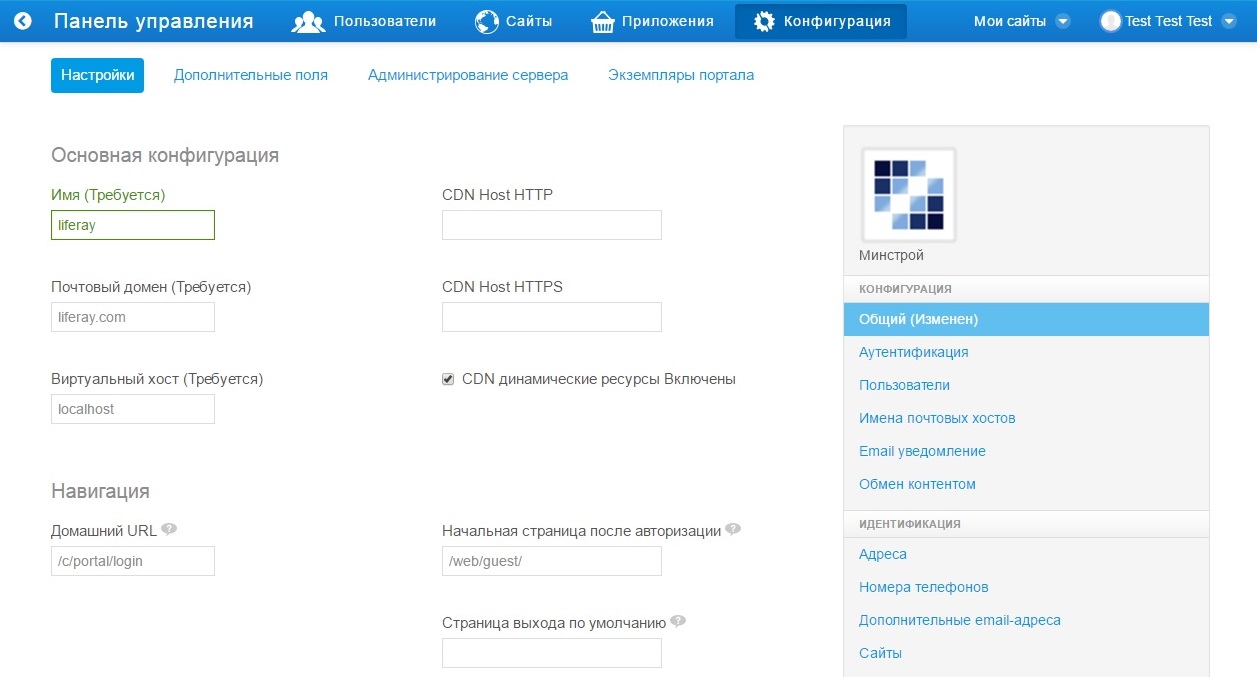 Рисунок 1 — КонфигурацияЗаполнить поля:«Домашний URL» → /c/portal/login;«Начальная страница после авторизации» → /web/guest/.Настройка аутентификации:В боковом меню справа нажать на пункт «Аутентификация».Вкладка «Общий» → список «Как пользователи будут аутентифицироваться?» → вариант «По экранному имени»;Вкладка «LDAP» → отметить чекбоксы «Включен», «Требуется», «Импорт включен», «Включен импорт при запуске» (Рисунок 2);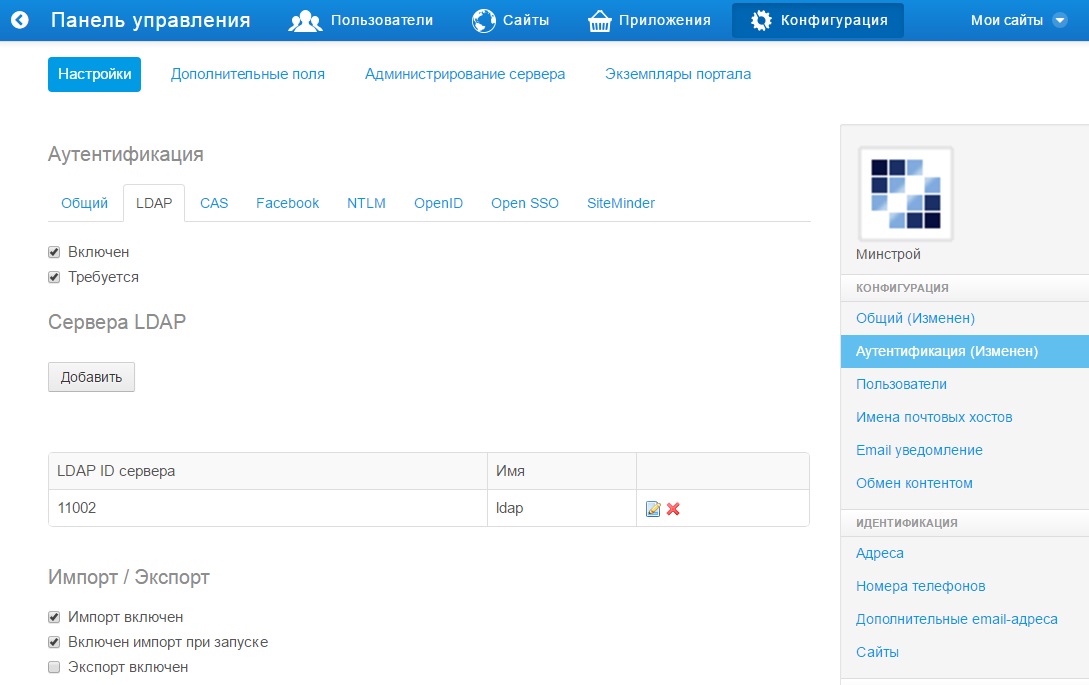 Рисунок 2 — Настройка аутентификациинажать на пиктограмму «» текущей конфигурации → прописать настройки подключения к LDAP согласно сделанным ранее при установке OpenLDAP и сохранить изменения. Протестировать подключение к OpenLDAP соответствующей кнопкой (Рисунок 3).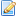 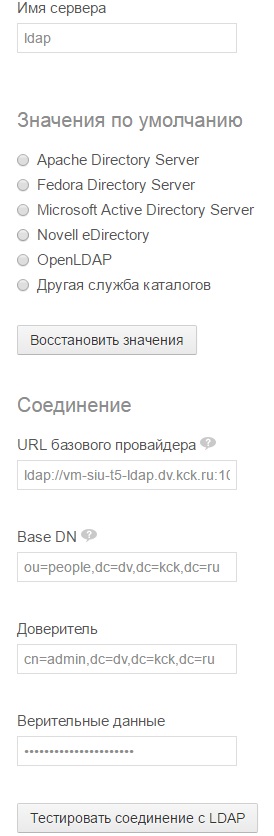 Рисунок 3 — Настройки конфигурации LDAPвкладка«CAS» (Рисунок 4) →отметить чекбоксы «Включен», «Импорт из LDAP»;«URL входа в систему» → https://{ХОСТ С NGINX}/cas/login;«URL выхода из системы» → https://{ХОСТ С NGINX}/cas/logout?url=http://{ХОСТ С NGINX}/c/portal/login&service=https://{ХОСТ С NGINX} /c/portal/login;«Имя сервера» → {ХОСТ С NGINX};«URL сервера» →https://{ХОСТ С NGINX}/cas;«Нет такого пользователя URL редиректа» →https://{ХОСТ С NGINX}/web/guest/usernotfound;проверить настройки CAS соответствующей кнопкой.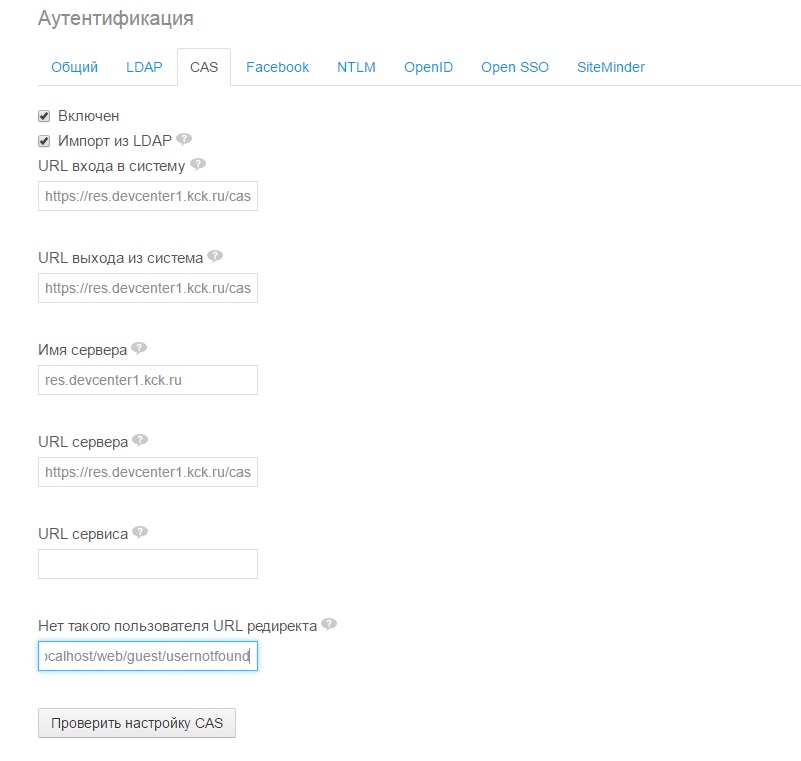 Рисунок 4 — Настройки CASПерезапуск порталаsudo service kck-liferay restartУстановка модулей на портал ГИС ГМПУстановить сервера и портлеты системыsudo dpkg -i kck-gisgmp-user-management-portletsudo dpkg –i kck-gisgmp-rest-postgressudo dpkg –i kck-gisgmp-settings-portletsudo dpkg –i kck-gisgmp-rights-portletsudo dpkg –i kck-gisgmp-request-portletsudo dpkg –i kck-gisgmp-req-answer-portletsudo dpkg –i kck-gisgmp-pre-charge-portletsudo dpkg –i kck-gisgmp-payment-portletsudo dpkg –i kck-gisgmp-organization-portletsudo dpkg –i kck-gisgmp-oivrequests-portletsudo dpkg –i kck-gisgmp-myoffice-portletsudo dpkg –i kck-gisgmp-forgot-pass-portletsudo dpkg –i kck-gisgmp-export-portletsudo dpkg –i kck-gisgmp-country-portletsudo dpkg –i kck-gisgmp-charge-template-portletsudo dpkg –i kck-gisgmp-charge-sent-portletsudo dpkg –i kck-gisgmp-charge-portletsudo dpkg –i kck-gisgmp-archive-portletsudo dpkg –i kck-gisgmp-statistic-request-portletsudo dpkg –i kck-gisgmp-statistics-portletsudo dpkg –i kck-gisgmp-updating-portletsudo dpkg –i kck-gisgmp-hooksudo dpkg –i kck-gisgmp-main-themeЗайти на портал, сверху выбрать «Administration» > «Pages» и проверить, что первая страница имеет friendlyurl = /about.Установить роли и структуру страниц.Зайти в «Управление»  >  «Страницы» и нажать вкладку «Импорт»Проимпортировать страниц, выбрав файл «Public_Pages.lar»Зайти в «Управление» > «Панель управления» > «Роли».Нажать значок «опции» > «Экспорт/Импорт». Выбрать вкладку Импорт и проимпортировать Роли, выбрав файл «Roles_Admin.portlet.lar»Установка ШиныУстанавливается на сервер СУБД.Установить JDK:sudo dpkg -i kck-jdk-7.21 sudo dpkg -i kck-backupУстановка переменных:отредактировать файл /etc/bash.bashrc:export JAVA_HOME=/opt/jdkexport PATH=$PATH:$JAVA_HOME/binвыполнить: source /etc/profile.Дальнейшую установку лучше делать с правами суперпользователя: sudo -sНастроить параметры ядра:sudo dpkg –i kck-tmof-fixУстановить Шину:sudo dpkg –i kck-servicemixsudo dpkg –i kck-activemqУстановка СУБД для Шины осуществляется согласно пунктам 1–7 раздела 2.2 данной инструкции.Выполнить:sed –i ‘s/prod,federal,mongo/prod,mock,postgres/’   /opt/servicemix/bin/setenv; aptitude install unzip; mkdir -p /var/CPROcsp/keys/www-data/; cd /var/CPROcsp/keys/www-data/; cp /<директория с распакованным архивом>/demokck.000.zip /var/CPROcsp/keys/www-data/; unzip demokck.000.zip; chown –R www-data: /var/CPROcsp/keys/www-data/; cd /opt/servicemix/etc/; cp /<директориясраспакованнымархивом>/siuesb.properties /opt/servicemix/etc/; chown –R www-data: /opt/servicemix/etc/siuesb.properties; cd /<директория с распакованным архивом>/; dpkg –i kck-jcpВыполнить:dpkg –i kck-siu-esb-main-jarsи создать пустой файл конфигурации:touch /opt/servicemix/etc/db.config.propertiesЗадеплоить бандл сервиса на Шину командой:sudo –u www-data cp [название бандла сервиса] /opt/servicemix/deployВыполнить следующее:sudo –u postgres psql template1CREATE ROLE siuesb LOGIN ENCRYPTED PASSWORD 'abcd1234' NOSUPERUSER INHERIT CREATEDB CREATEROLE;CREATE DATABASE siuesb WITH OWNER = siuesb ENCODING = 'UTF8' TABLESPACE = pg_default LC_COLLATE = 'ru_RU.UTF-8' LC_CTYPE = 'ru_RU.UTF-8' CONNECTION LIMIT = -1;Инициализировать БД скриптом:psql -h 127.0.0.1 -p 5432 -U siuesb -d siuesb -f "/<директориясраспакованнымархивом>/db-structure-postgresql.sql"Проверить настройки Шины:sudo nano /opt/servicemix/etc/siuesb.propertiesПерезагрузить Шину:sudo service kck-servicemix restartПроверить работоспособность Шины:запустить консольный клиент;export JAVA_HOME=/opt/jdk; /opt/servicemix/bin/client -h localhost -u smx -p smxнабрать команду.list | grep siuesbБандлы шины должны быть в состоянии Started (не Installed или Failed).Перезапуск компонентов системы СИУМВВПерезапуск портала:sudo service kck-liferay restartПерезапуск СУБД:sudo service postgresql restartПерезапуск Шины:sudo service kck-servicemix restart && sudo service kck-activemq restartПерезапуск OpenLDAP:sudo service slapd restart Перезапуск Nginx:sudo service kck-nginx restartНастройки в системеНастройка модуля ЭЦП (КриптоПро CSP) на машине оператораЗапустить установочный файл csp–x64–kc2–rus.msi: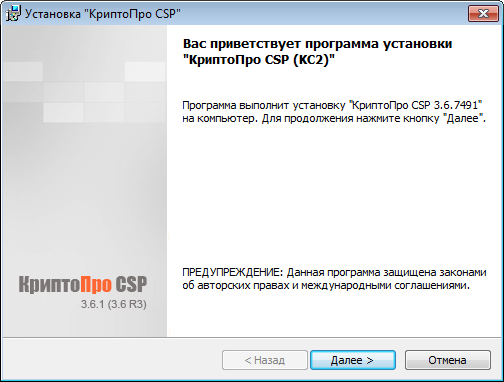 Рисунок  — окно установки КриптоПроПринять условия лицензионного соглашения: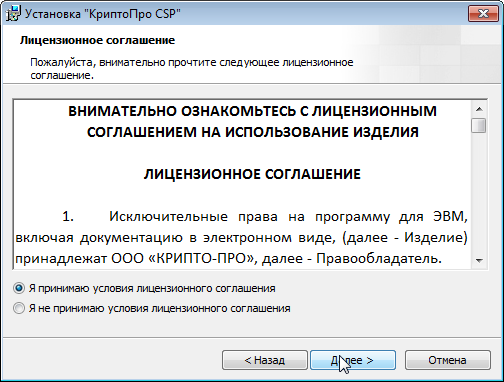 Рисунок  — Лицензионное соглашениеВвести серийный номер программного обеспечения: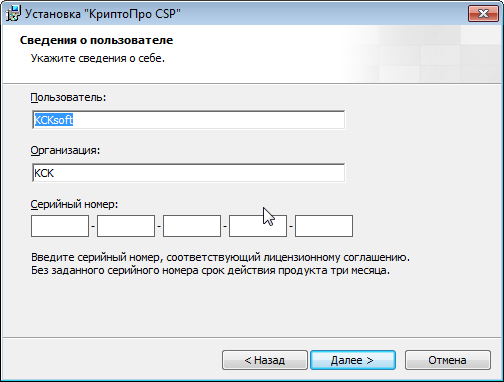 Рисунок  — Сведения о пользователеВыбрать вид установки «Обычная»: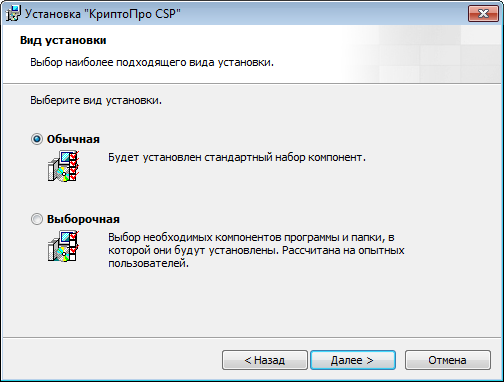 Рисунок  — Выбор вида установкиДалее, использовать установочные параметры по умолчанию.Загрузить и установить самый свежий плагин для браузера «КриптоПро ЭЦП Browserplugin» версии 2.0. Можно скачать по ссылке https://www.cryptopro.ru/products/cades/plugin/get_2_0Если браузер открыт -перезапустить его, зайти в управление дополнениями (плагинами) и убедиться, что дополнение (плагин) CryptoPro активен.Подключить usb – ключ.Открыть Пуск–Программы–КРИПТО–ПРО–КрирптоПроCSP: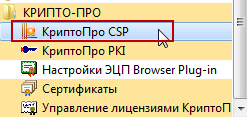 Рисунок  — Открытие программыПерейти на закладку «Сервис» и нажать кнопку «Посмотреть сертификаты в контейнере»: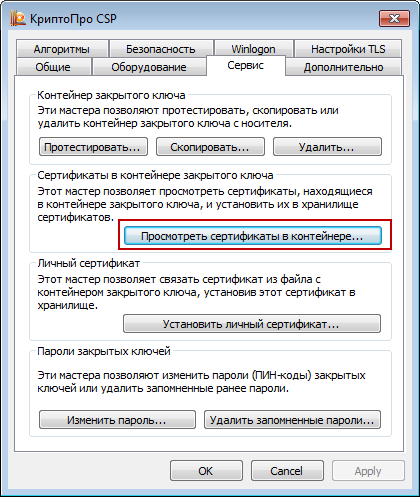 Рисунок  — Сервис КриптоПроВ диалоговом окне «Сертификаты в контейнере закрытого ключа» Нажать кнопку «По сертификату», выбрать нужный сертификат и нажать кнопку «ОК»: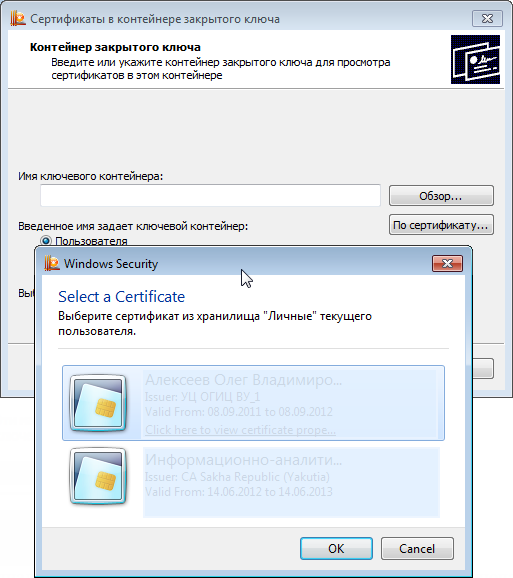 Рисунок  — Контейнер закрытого ключаВ диалоговом окне «Сертификаты в контейнере закрытого ключа» Нажать кнопку «Next», на следующем шаге нажмите кнопку «Установить»: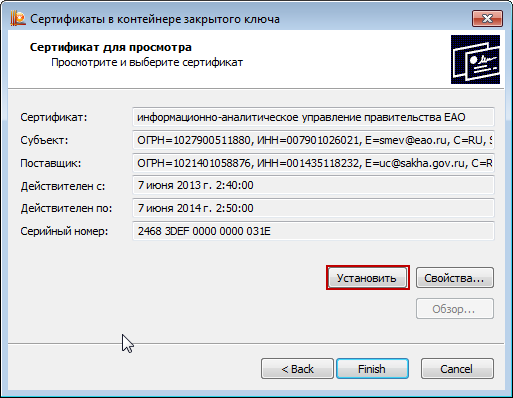 Рисунок  — сертификат для просмотраОткрыть Пуск–Программы–КРИПТО–ПРО–Сертификаты: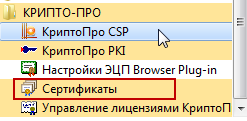 Перейти «Корень консоли» → «Сертификаты – текущий пользователь» → «Personal» → «Registry» → «Certificates» и убедиться в том, что в локальном хранилище присутствует установленный сертификат: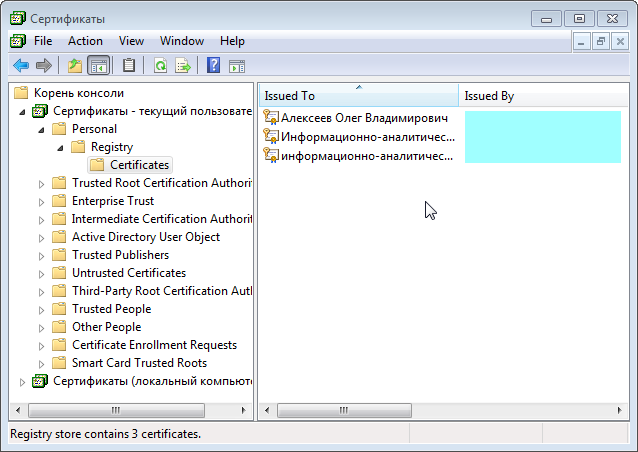 Рисунок  — Сертификаты пользователя15. Перейти «Корень консоли» → «Сертификаты – текущий пользователь» → «Trusted Root Certification...» → «Registry» → «Certificates» и убедиться в том, что в локальном хранилище присутствует установленный сертификат Удостоверяющего Центра. 16. Для браузера ФФ версии 52+ необходимо вручную установить расширение по ссылке и обновить его к актуальной версии:https://www.cryptopro.ru/sites/default/files/products/cades/extensions/cryptopro_extension_for_cades_browser_plug_in-1.1.1-an+fx-windows.xpiУправление контентом в СистемеПользователю, предварительно зарегистрированному в Системе, для входа в Систему необходимо в адресной строке браузера ввести URL приложения, заполнить поля «Логин» и «Пароль» и нажать кнопку «Войти» (Рисунок 14).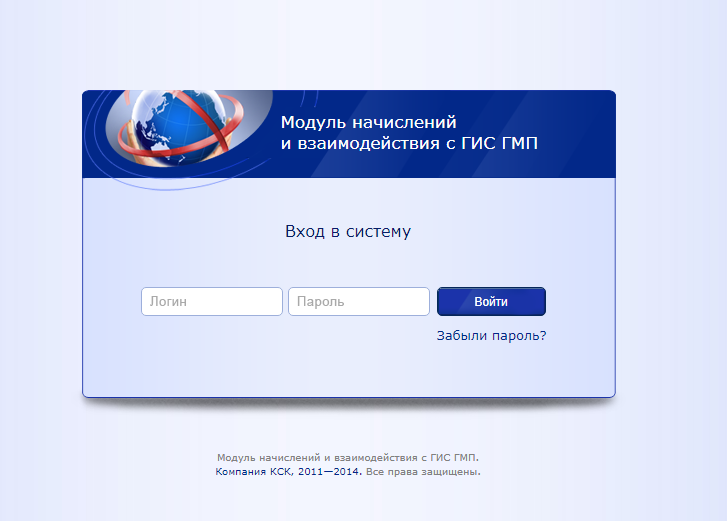 Рисунок  — Вход в системуПосле успешной авторизации отображается стартовая страница «О системе» с набором меню функций согласно роли пользователя (Рисунок 15).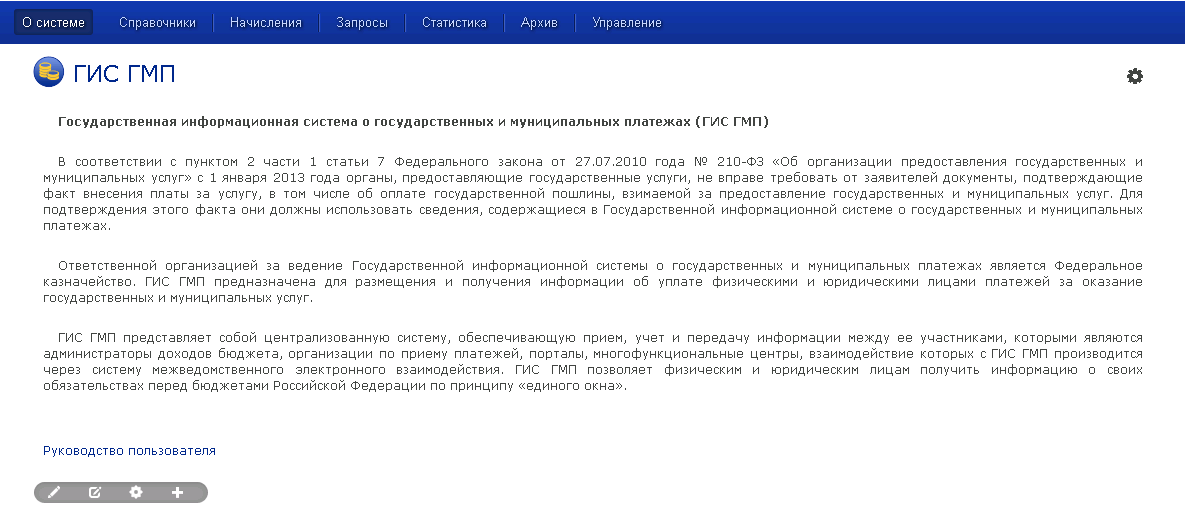 Рисунок  — Раздел «О системе»Все страницы состоят из портлетов, внизу каждого портлета есть элементы управления — с их помощью пользователю предоставлена возможность изменения портлета (Рисунок 16).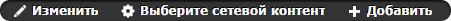 Рисунок  — Кнопки управления портлетомИзменения содержимого на странице «О системе»Для того, чтобы отредактировать текст на странице «О системе», пользователю с ролью «Администратор системы» необходимо нажать кнопку    «». В результате на экране отобразится страница редактирования (Рисунок 17).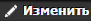 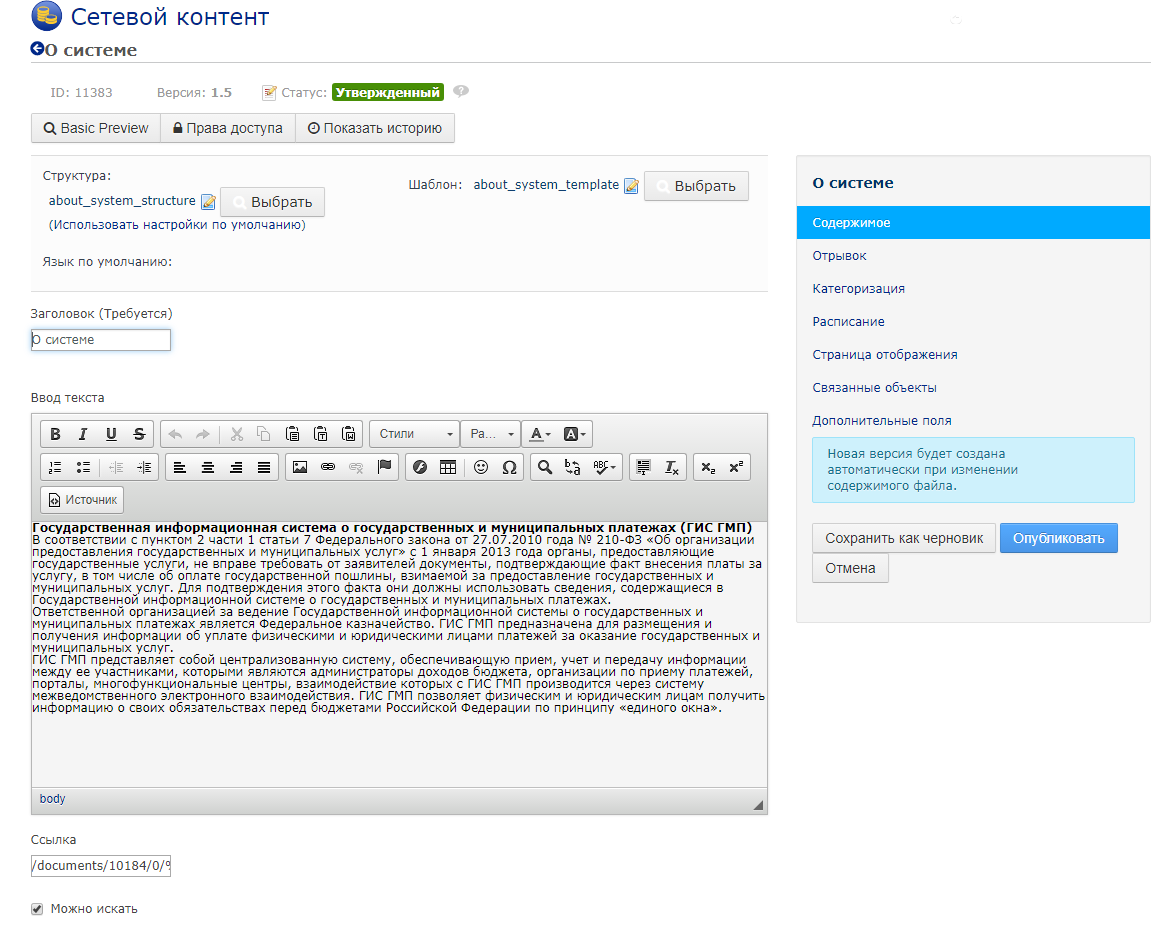 Рисунок  — Страница редактирования раздела «О системе»Для изменения текста на странице «О системе» пользователю необходимо отредактировать текст в поле «Содержимое» и сохранить изменения.Если требуется сохранить внесенные изменения и продолжить работу, необходимо нажать кнопку «». В этом случае содержимое и настройки портлета сохранятся, а форма для редактирования не закроется, и пользователь сможет продолжать работу.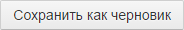 После выполнения всех необходимых изменений пользователь может нажать кнопку «», в результате чего содержимое и настройки портлета сохранятся, все изменения будут отображаться на редактируемой странице «О системе». Для выхода из режима редактирования без сохранения внесенных изменений пользователю необходимо нажать кнопку «».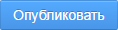 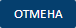 Выбор содержимого портлетаДля того, чтобы произвести выбор содержимого портлета, пользователю с ролью «Администратор системы» необходимо нажать кнопку «» и в открывшемся всплывающем окне выбрать пункт «Конфигурация» (Рисунок 18).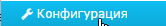 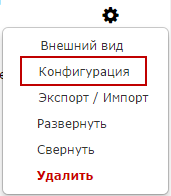 Рисунок  — КонфигурацияВ результате отобразится страница выбора содержимого портлета (Рисунок 30). Для изменения содержимого портлета необходимо выбрать нужную запись в таблице и нажать на ссылку в столбце «Заголовок».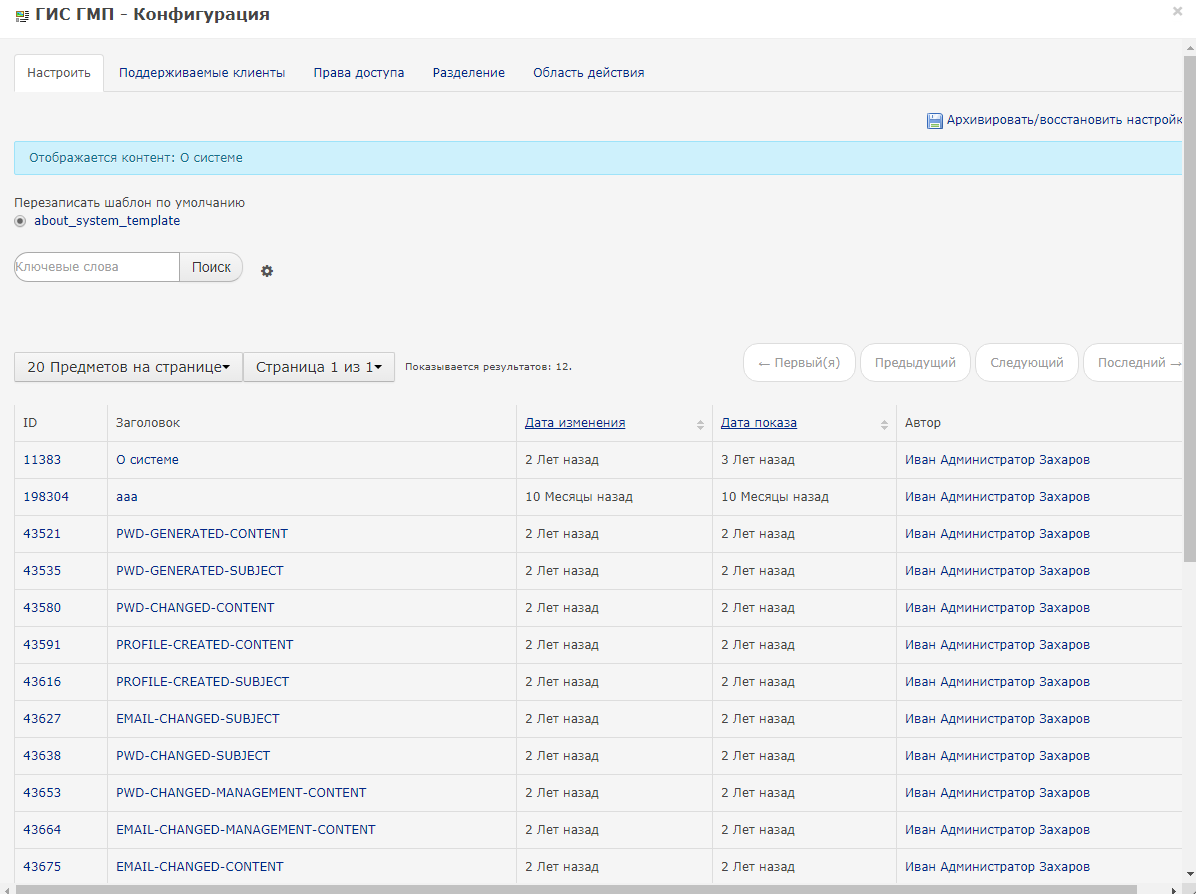 Рисунок  — Страница выбора содержимого портлетаДобавление содержимого портлетаДля добавления содержимого портлета пользователю с ролью «Администратор системы» необходимо нажать кнопку «». В результате отобразится страница добавления содержимого «Новый сетевой контент» (Рисунок 20).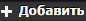 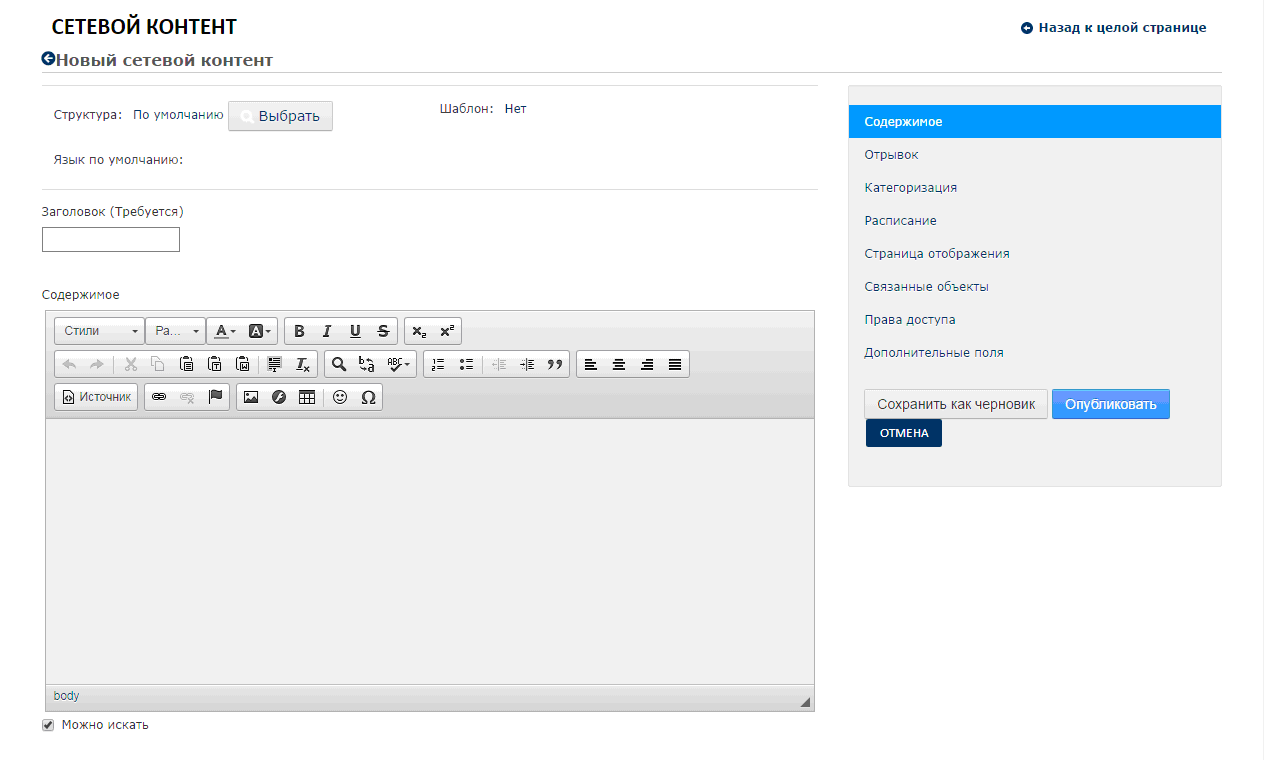 Рисунок  — Добавление содержимого портлетаПользователю необходимо заполнить поля и установить необходимые настройки. Если требуется сохранить изменения и продолжить работу, не закрывая страницу, необходимо нажать кнопку «». Если все изменения внесены, необходимо нажать кнопку «» — изменения сохранятся и опубликуются на форме просмотра.Работа в системеРаздел «Справочники»Подраздел «Типа платежа»Данные из справочника «Типа платежа» используются при создании нового начисления в информационном блоке «Начисление» и служат лишь для справочной информации. Данные справочника едины для всех пользователей организаций ГАН и АН, ГАЗ и АЗ в подсистеме взаимодействия.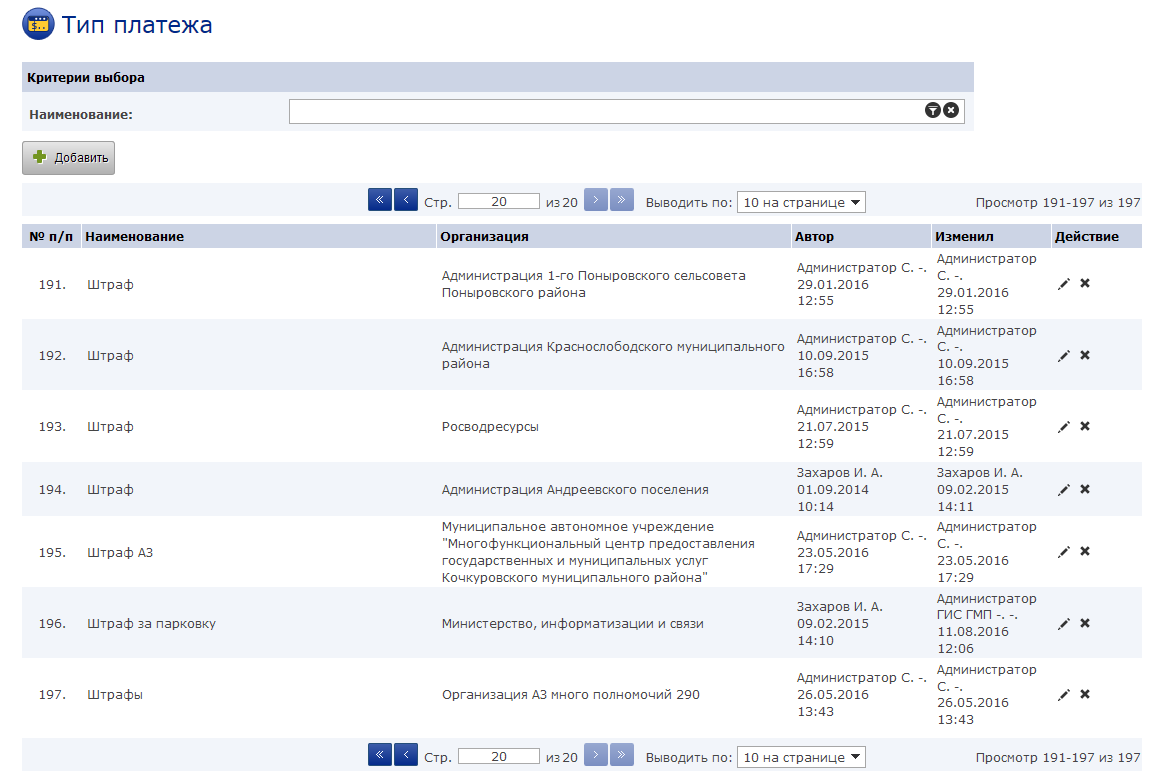 Рисунок  — Подраздел типов платежаВ данном подразделе предоставлена возможность выполнения поиска по наименованию типа платежа. Для осуществления поиска нужно ввести нужную информацию в поле «Наименование» и нажать кнопку «». В списке отобразится искомая информация. Для очистки поля нужно нажать кнопку «».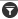 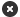 Для добавления нового «Типа платежа», нужно нажать на кнопку «», в результате чего откроется модальное окно «Добавить тип платежа», с обязательными полями «Наименование» и «Организация» и с возможностью сохранить по кнопке «». После сохранения нового типа платежа, он отобразится в списке.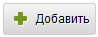 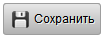 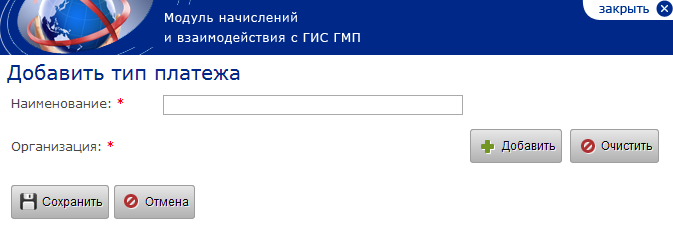 Рисунок  — Окно добавления типа платежаДля редактирования существующих типов платежей нужно нажать на кнопку «» в поле нужной записи или двойным щелчком манипулятора «мышь» по нужной записи. После чего откроется модальное окно «Редактировать тип платежа», с возможностью сохранить изменения по кнопке «». После сохранения изменений, редактированный тип платежа отобразится в списке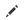 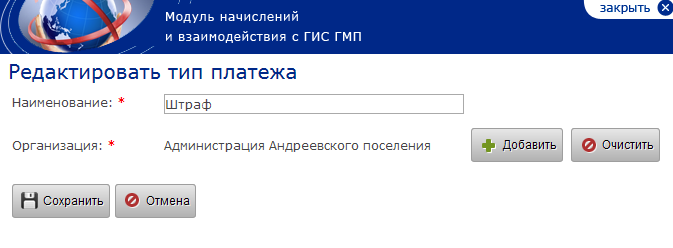 Рисунок  — Окно редактирования типа платежаДля добавления организации, нужно нажать на кнопку «», в результате откроется модальное окно «Выбор организации»: 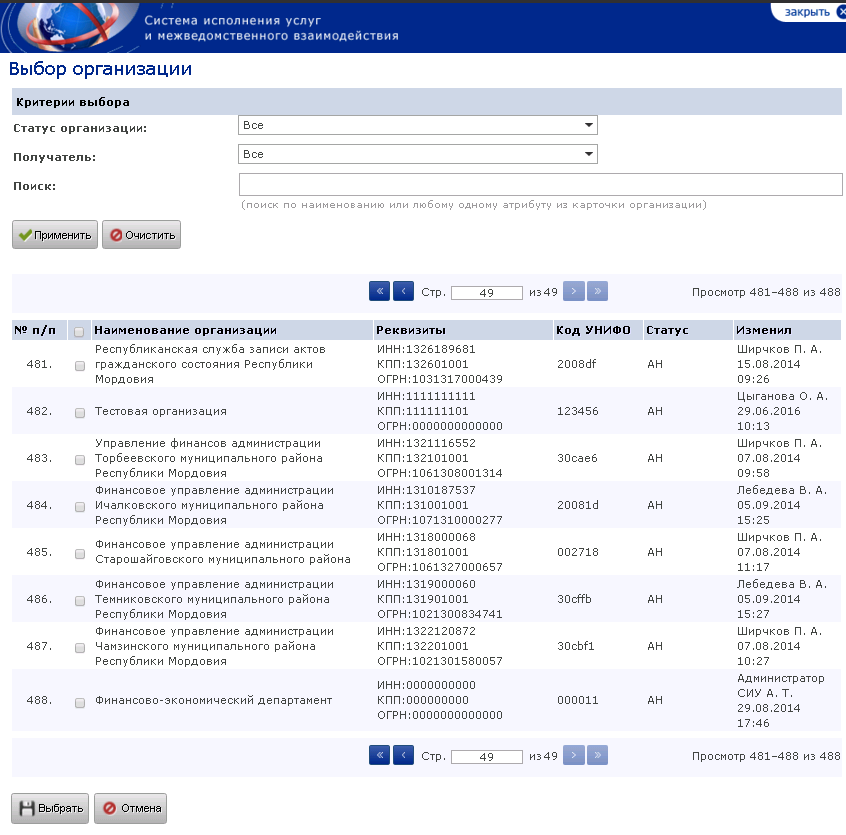 Рисунок  — Окно выбора организацииДля привязки нескольких организаций к одному типу платежа, необходимо отметить чекбоксы необходимых организаций в модальном окне выбора организации и нажать кнопку «».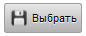 Для удаления существующих типов платежей нужно нажать на кнопку « » в поле нужной записи. После нажатия на экране отобразится подтверждающее сообщение: «Вы действительно хотите удалить «...»?» и в результате положительного ответа запись успешно удалится и не будет отображаться в списке.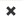 Подраздел «Коды стран мира»Данные из справочника «Коды стран мира» используются при создании нового начисления в информационном блоке «Плательщик», в поле «Код страны»: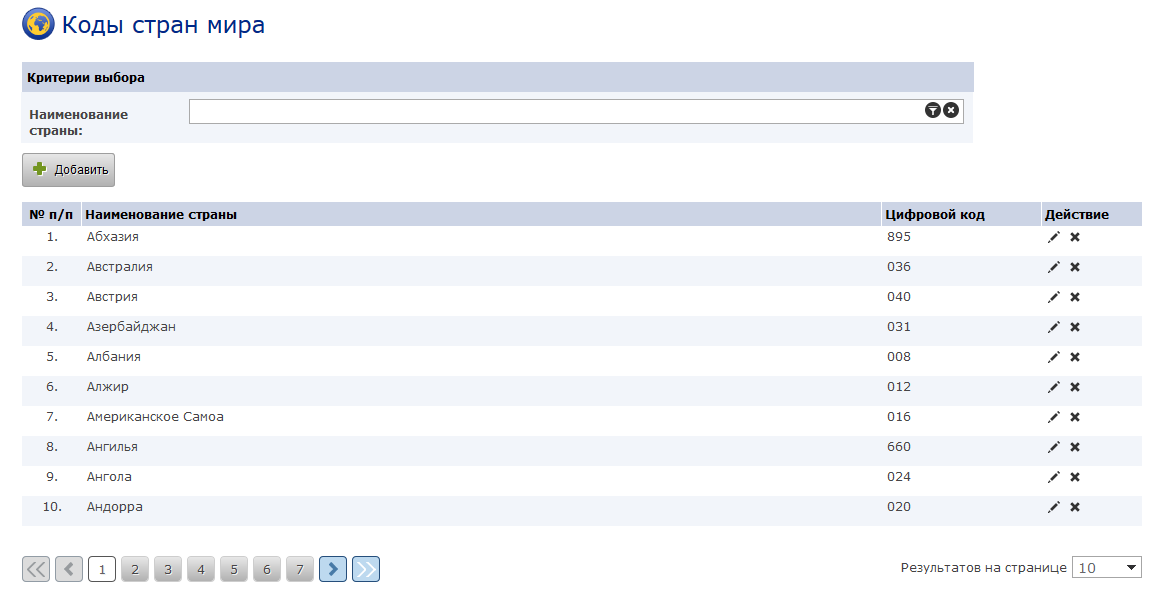 Рисунок  — Список кодов стран мираВ данном подразделе предоставлена возможность выполнения поиска по наименованию страны. Для осуществления поиска нужно ввести нужную информацию в поле «Наименование страны» и нажать кнопку «». В списке отобразится искомая информация. Для очистки поля нужно нажать кнопку  « ».Для добавления новой «Страны» в справочник, нужно нажать на кнопку « ». После чего откроется модальное окно «Добавить страну», с обязательными полями для заполнения и возможностью сохранить по кнопке « ». После сохранения нового значения, оно отобразится в списке.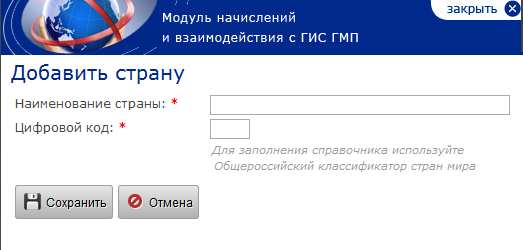 Рисунок  — Окно добавления страныДля редактирования существующих стран в списке нужно нажать на кнопку «» в поле нужной записи или двойным щелчком манипулятора «мышь» по нужной записи. После чего откроется модальное окно «Редактировать страну», с возможностью сохранить изменения по кнопке « ». После сохранения изменений, редактированное значение отобразится в списке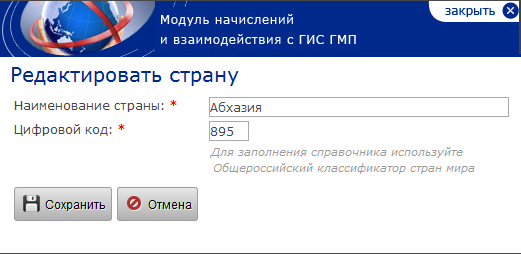 Рисунок  — Окно редактирования страныДля удаления существующих значений стран нужно нажать на кнопку «» в поле нужной записи. После нажатия на экране отобразится подтверждающее сообщение: «Вы действительно хотите удалить «...»?» и после положительного ответа запись успешно удалится и не будет отображаться в списке.Подраздел «Организации»Данные из справочника «Организации» используются:для автоматической подстановки в информационный блок «Получатель начисления»;для автоматического формирования УИН для ГАН и АН и для ГАЗ и АЗ; для привязки АН к ГАН и АЗ к ГАЗ.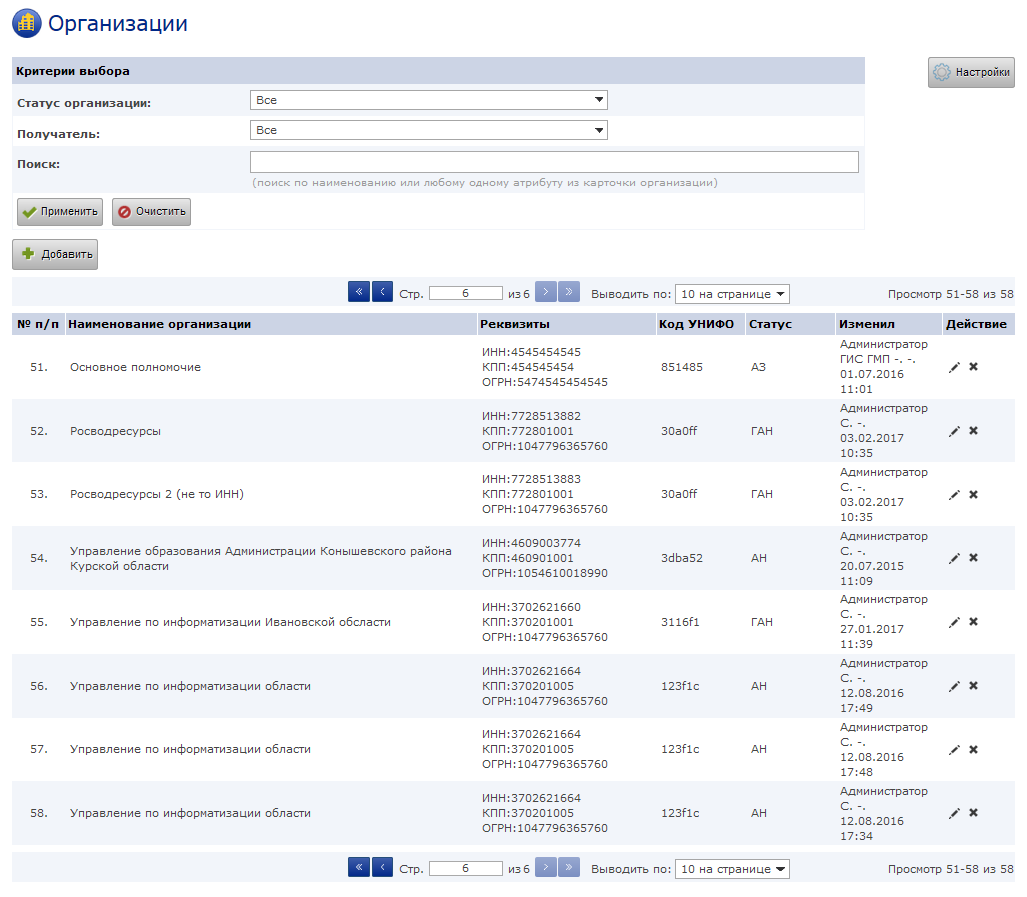 Рисунок  — Подраздел организаций системыВ данном подразделе предоставлена возможность выполнения поиска по наименованию или любому одному атрибуту из карточки организации. Для осуществления поиска нужно ввести нужную информацию в поле «Поиск» и нажать кнопку «». В списке отобразится искомая информация. Для очистки поля нужно нажать кнопку «». Также есть возможность отфильтровать значения списка по полям «Статус организации» и «Получатель». Для этого нужно в выпадающем списке выбрать необходимое значение и нажать кнопку «». В списке отобразится искомая информация. Для очистки поля нужно нажать кнопку «».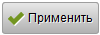 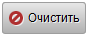 Для открытия модального окна настроек организаций необходимо нажать кнопку «Настройки» на экране справочника «Организации». В результате откроется модальное окно «Настройки управления организациями». 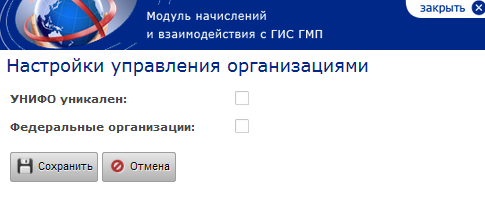 Рисунок  — Окно настроек управления организациямиБлок настроек управления организациями включает поля:УНИФО уникален– чекбокс, при установке которого проверяется уникальность УНИФО каждой организации в момент создания и редактирования данных организации;Федеральные организации– чекбокс, при установке которого в карточках создания новых организации по умолчанию устанавливается чекбокс «Федеральный».Для добавления новой "Организации" в справочник, нужно нажать на кнопку «». После чего откроется окно с формой «Карточка организации», с обязательными полями для заполнения и возможностью сохранить по кнопке «». После сохранения новой организации, она отобразится в списке.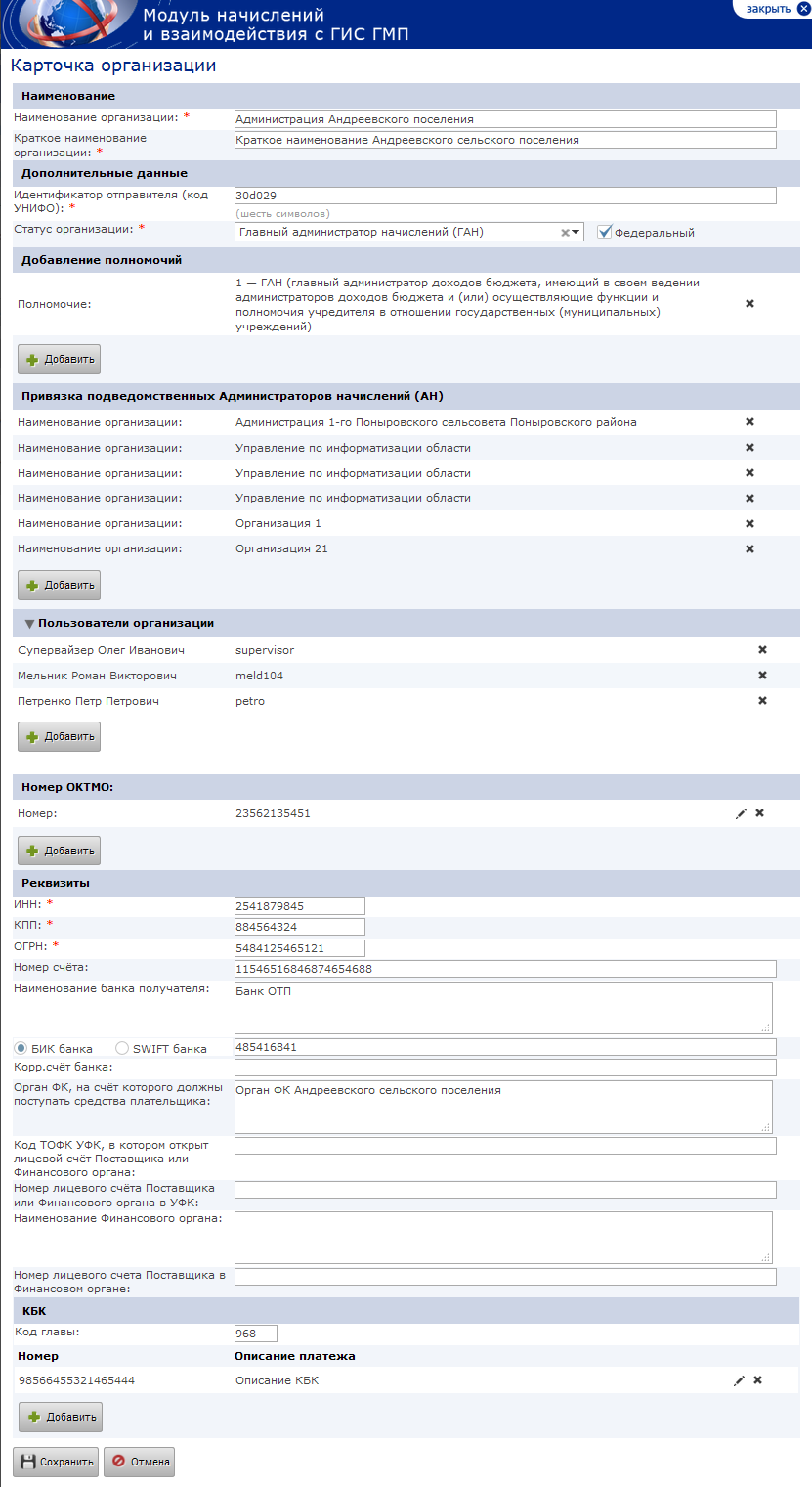 Рисунок  — Карточка организацииДля редактирования существующих организаций в списке нужно нажать на кнопку «» в поле нужной записи или двойным щелчком манипулятора «мышь» по нужной записи. После чего откроется окно «Карточка организации», с возможностью сохранить изменения по кнопке 
«». После сохранения изменений, редактированное значение отобразится в спискеДля удаления существующих организаций нужно нажать на кнопку «» в поле нужной записи. После чего на экране отобразится подтверждающее сообщение «Вы действительно хотите удалить «...»?» и после положительного ответа запись успешно удалится и не будет отображаться в списке.Раздел «Управление»Данный раздел используется для работы с карточками пользователей и для настройки автоматической проверки оплаты начислений.Подраздел «Управление правами пользователей»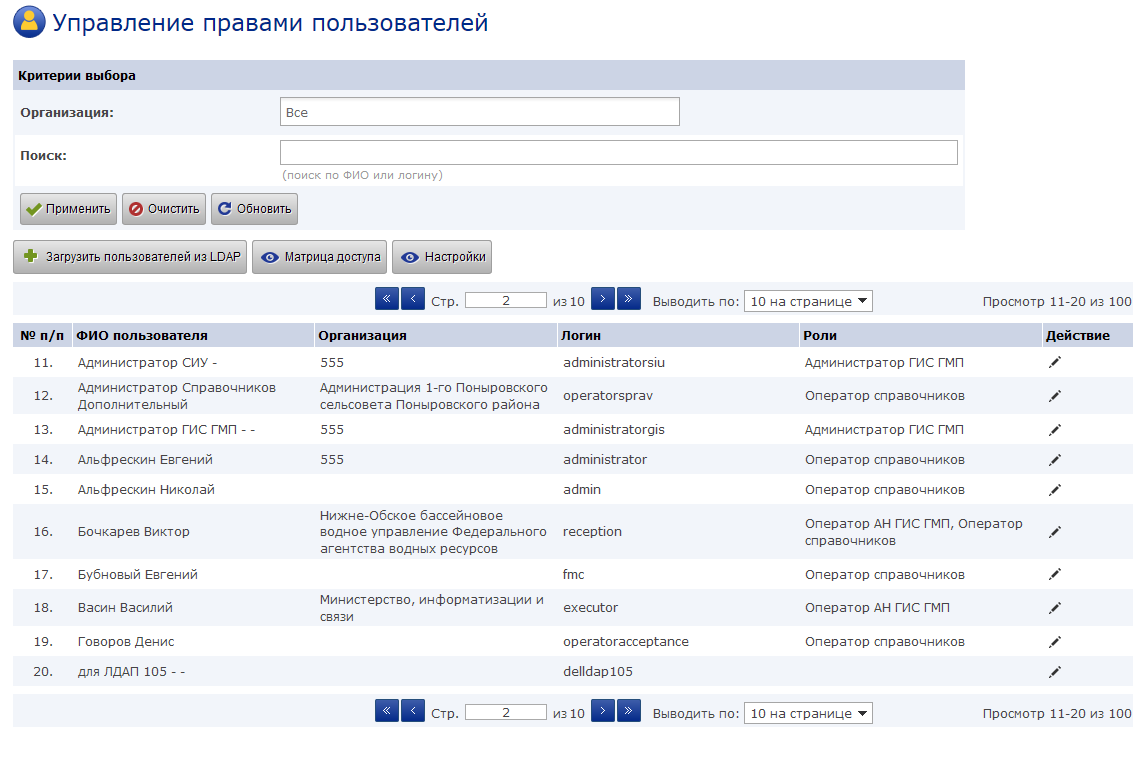 Рисунок  — Подраздел управления правами пользователейВ данном подразделе предоставлена возможность выполнения поиска по ФИО или логину пользователя. Для осуществления поиска необходимо ввести нужную информацию в поле «Поиск» и нажать кнопку «». Также есть возможность фильтрации значения списка по полю «Организация». Для этого необходимо в выпадающем списке выбрать искомое значение и нажать кнопку «». В списке отобразится информация в соответствии с критериями поиска. В списке отобразится искомая информация. Для очистки поля нужно нажать кнопку «».Для загрузки пользователей из LDAP необходимо кликнуть по кнопке «Загрузить пользователей из LDAP». Система обновит список пользователей, добавив пользователей из LDAP.Функционал кнопки «Матрица доступа» описан в подразделе 6.2.4.Для открытия модального окна настроек пользователей необходимо нажать кнопку «Настройки» на экране управления правами пользователей. В результате откроется модальное окно «Настройки» с полями «Скрывать внешних пользователей» и «Ограничить отображение типов запросов по полномочиям». При установке отметки «Скрывать внешних пользователей» в списках пользователей не отображаются учётные записи внешних пользователей системы (заявителей ПГУ). При установке «Ограничить отображение типов запросов по полномочиям» - в форме подачи запроса ограничивается список доступных для выбора типов запрашиваемых объектов в соответствии с выбранным полномочием участника.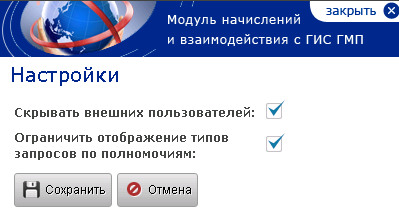 Рисунок  — Окно настроек портлета пользователейДля редактирования существующих пользователей в списке нужно нажать на кнопку «» в поле нужной записи или двойным щелчком манипулятора «мышь» по нужной записи. После чего откроется модальное окно «Редактирование прав пользователя».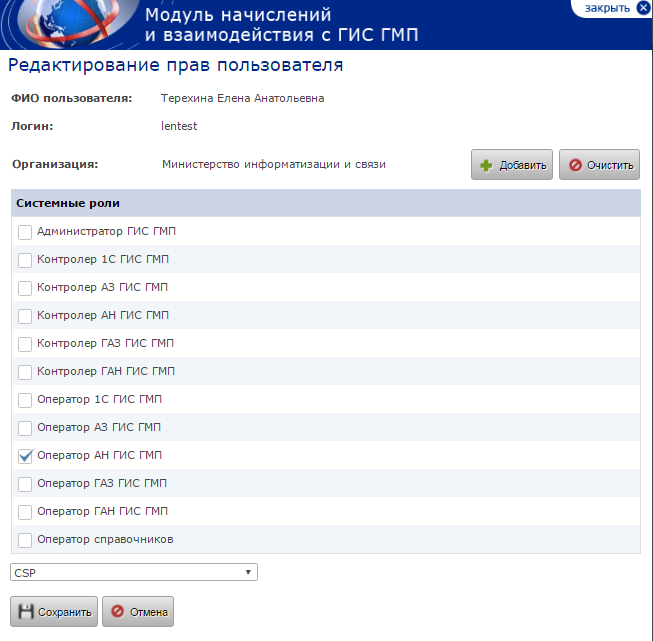 Рисунок  — Окно редактирования прав пользователяВ модальном окне «Редактирование прав пользователя», можно добавить или удалить организацию пользователя.Добавить организацию пользователю можно по кнопке «», при этом откроется модальное окно «Выбор организации» с фильтром поиска и списком организаций. Для осуществления поиска нужно ввести нужную информацию в поле «Поиск» и нажать кнопку «». В списке отобразится искомая информация. Для очистки поля нужно нажать кнопку « ». Также есть возможность отфильтровать значения списка по полям «Статус организации» и «Получатель». Для этого нужно в выпадающем списке выбрать необходимое значение и нажать кнопку «». В списке отобразится искомая информация. Для выбора нужной организации, нужно отметить организацию в списке и нажать кнопку «».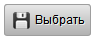 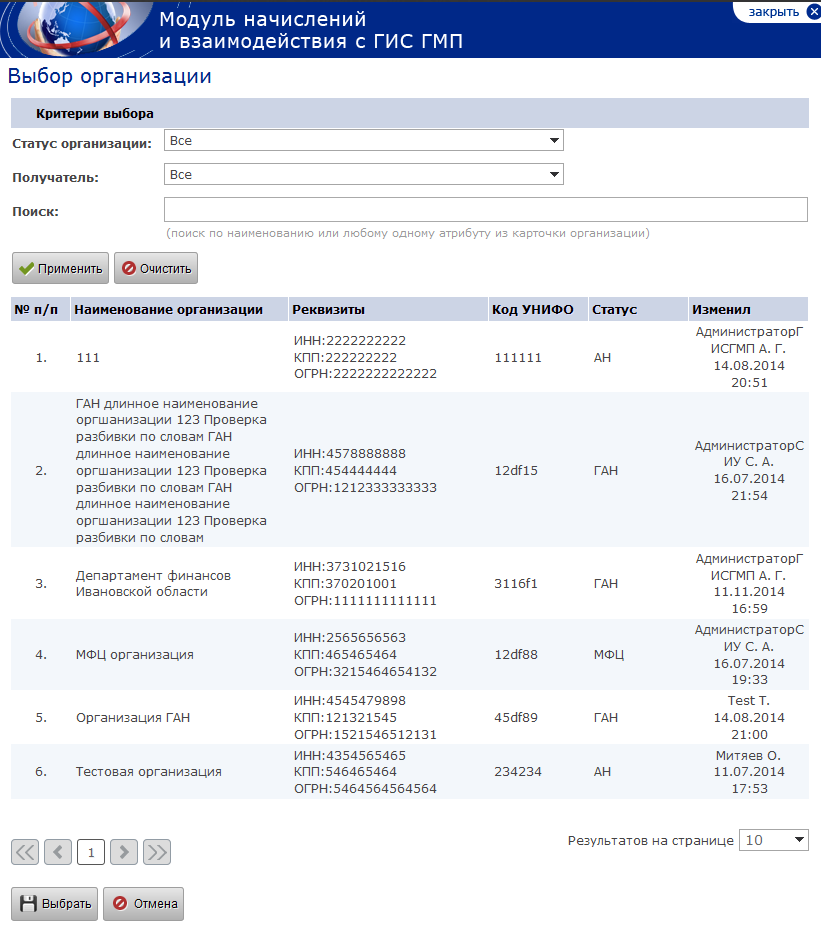 Рисунок  — Окно выбора организацииУдалить организацию у пользователя можно по кнопке «» в карточке редактирования прав.Также в модальном окне «Редактирование прав пользователя», можно выбрать роль/роли пользователю отметив чекбокс/чекбоксы. В зависимости от роли пользователя, который авторизован в системе, для просмотра могут быть недоступны некоторые из подразделов (Таблица 2).Таблица 2– Карта ролей.Для сохранения изменений в модальном окне «Редактирование прав пользователя» нужно нажать кнопку «». После сохранения изменений, редактированное значение отобразится в списке.Подраздел «Настройки»Данный раздел предназначен для управления механизмом автоматической проверки статусов начислений в части установки периодичности опроса.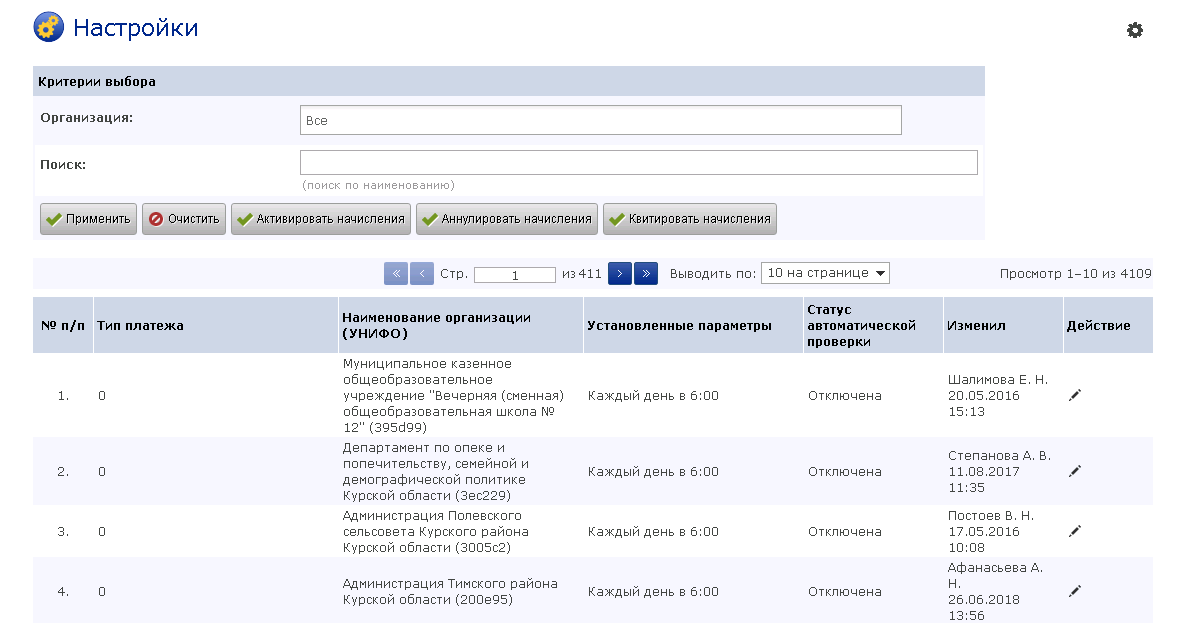 Рисунок  — Подраздел настроек системыДля настройки планировщика нужно нажать на кнопку «» в поле нужной записи или двойным щелчком манипулятора «мышь» по нужной записи. После этого откроется модальное окно «Настройка планировщика» с возможностью установления параметров и сохранения изменений по кнопке « »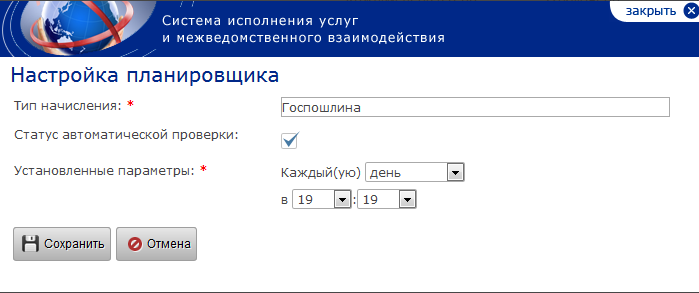 Рисунок  — Окно настройки планировщикаКнопка «Активировать начисления» предназначена для перевода начислений, со статусом обработки «Ошибка» и ответом от Казначейства с текстом ошибки «Импортируемые данные уже присутствуют в Системе» в статус обработки «ОК». Таким образом, начисление, которое уже присутствует в системе стает доступно для работы с ним (появляются кнопки управления начислением, такие как «Изменить», «Проверка оплаты» и другие, статус обработки меняет свое значение с «Ошибка» на «ОК»).Кнопка «Аннулировать начисления» предназначена для перевода начислений, со статусом обработки «Ошибка» и ответом от Казначейства с текстом ошибки «Не найден или уже аннулирован документ, который требуется аннулировать» в статус обработки «ОК» и статус квитирования «Аннулировано». Кнопка «Квитировать начисления» предназначена для перевода начислений, со статусом обработки «Ошибка» и ответом от Казначейства с текстом ошибки «Начисление с УИН «<УИН>» уже сквитировано в системе» в статус обработки «ОК» и статус квитирования «Сквитировано с отсутствующим в системе платежом».Запросы к ОИВ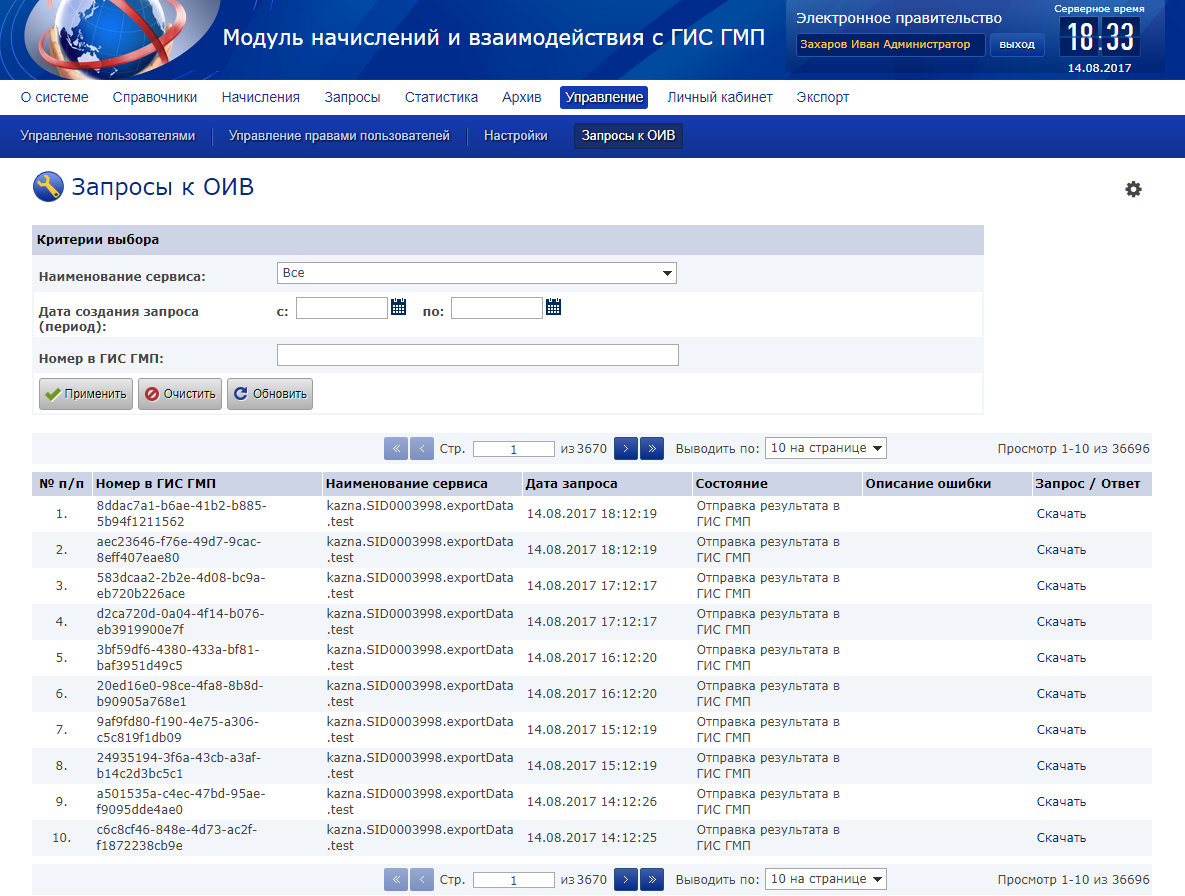 Рисунок  — Подраздел запросов к ОИВВ данном подразделе пользователю с ролью «Администратор системы» доступен просмотр информации о запросах к ОИВ. Для просмотра таблицы данных пользователю необходимо перейти в соответствующий подраздел, в результате на экране отобразится таблица с данными: 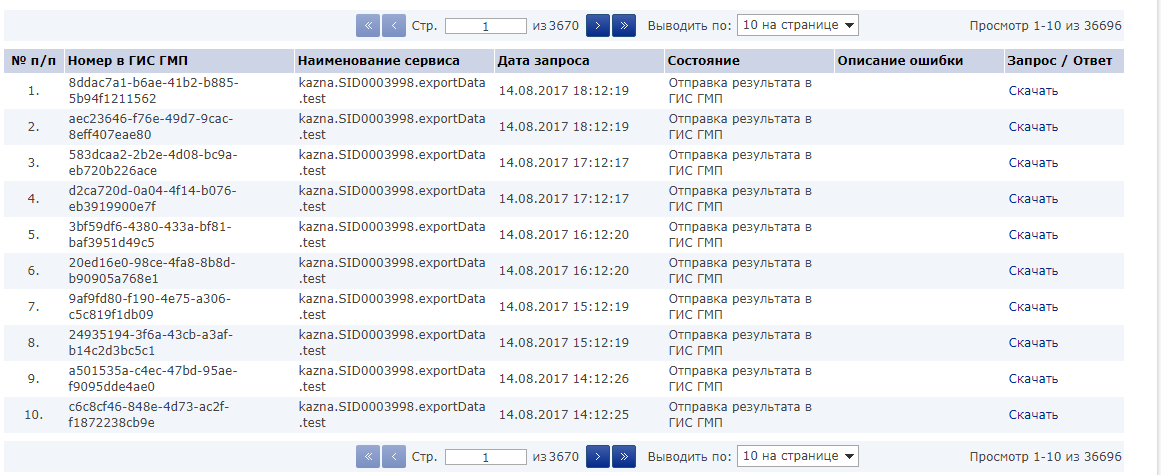 Рисунок  — Список запросов к ОИВДля обновления данных в таблице необходимо нажать кнопку «». 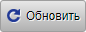 Для работы со списком пользователю предоставлены функциональные решения:пейджер над и под списком с возможность постраничного перехода по списку в прямом и обратном направлении (бледный синий оттенок означает, что возможности листания для текущего состояния списка нет) – «» и «»; 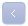 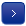 переход на первую/последнюю страницу списка – «» и «»; 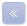 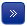 поле для перехода на необходимую страницу «» (для перехода необходимо указать номер и нажать Enter);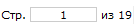 настройка количества данных на странице «»;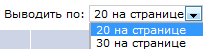 отображение текущего блока порядковых номеров данных и их общего количества в списке «».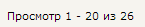 Для фильтрации данных в списке необходимо в секции фильтрации ввести необходимые данные в соответствующих полях и произвести поиск:- выбирается наименование сервиса из выпадающего списка «Наименование сервиса»: 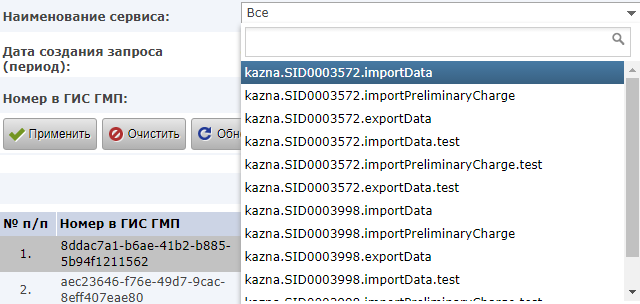 Рисунок  — Список доступных сервисов- выбирается дата создания запроса (период) «с» и «по» с помощью календаря: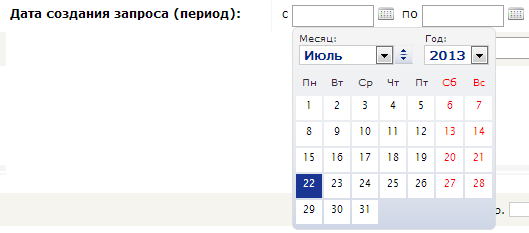 Рисунок  — Календарь- вводится номер в системе в поле «Номер в ГИС ГМП»: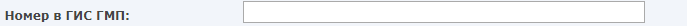 После заполнения всех данных в блоке фильтрации необходимо нажать кнопку «» (для очистки данных в блоке фильтрации необходимо нажать кнопку «»). В результате на экране отобразится таблица с результатами в соответствии с выполненным поиском. 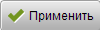 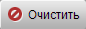 Функционал «Матрица доступа»Матрица доступа предназначена для выгрузки актуальной информации по организациям и привязанным к ним пользователям на дату выгрузки.Матрица располагается в разделе «Управление правами пользователей».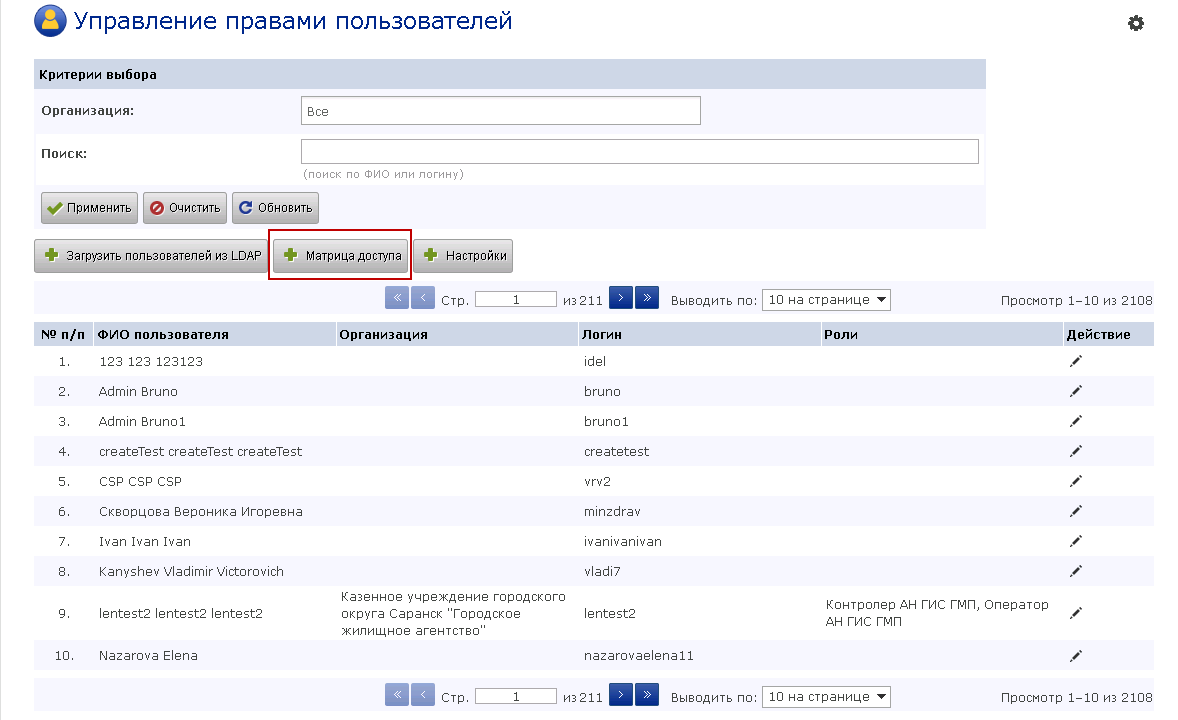 Рисунок  — Кнопка выгрузки матрицы доступаПри клике на кнопку «Матрица доступа» система выгрузит *.xlsфайл с наименованием «Матрица доступа ГИС ГМП ДД–ММ–ГГГГ», где ДД–ММ–ГГГГ – дата на момент выгрузки файла.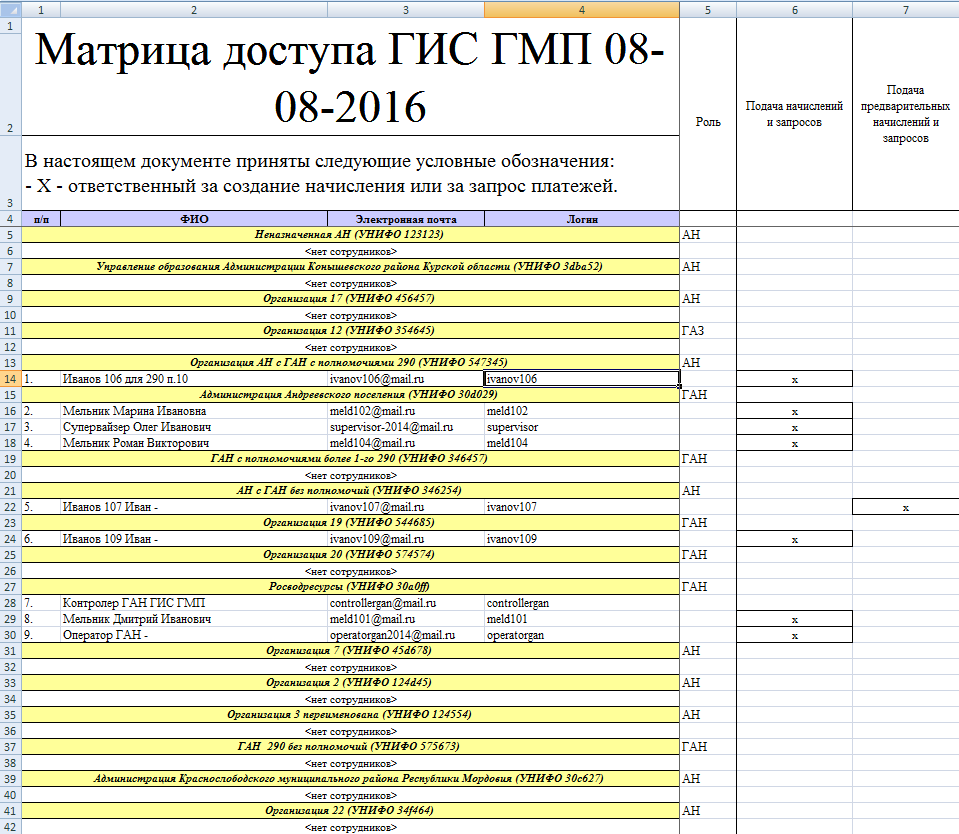 Рисунок  — Пример отображения файла выгрузки матрицы доступаВ столбце «Роль» указывается статус организации.В матрице доступа указываются только сотрудники, привязанные к организации и отображается их доступ к созданию начислений и запросов.СОСТАВИЛИСОГЛАСОВАНОАббревиатураПояснениеАИСАвтоматизированная информационная системаСистемаПВ ГИС ГМППортал ПВ Внутренняя часть АИС ПВ ГИС ГМППлощадкаАИС ПВ ГИС ГМП ЗаказчикаЭЦПЭлектронно-цифровая подписьМаршрутПоследовательность шагов, описанная в нотации ВРМ (англ. Business Process Management, управление бизнес-процессами — концепция процессного управления организацией) и предоставленная в системе в виде файла маршрутаФормаHTML-документ  в особом формате, обеспечивающий возможность пользователю внесения ручных данных в системуОператорУчетная запись лица, имеющего доступ к системе, выполняющий действия в системе согласно правам доступа, назначенным его ролямAPIИнтерфейс программирования приложений (Application Programming Interface) - набор готовых классов, процедур, функций, структур и констант, предоставляемых приложением (библиотекой, сервисом) или операционной системой для использования во внешних программных продуктах. Используется программистами при написании всевозможных приложений.CRUDСоздать, прочесть, обновить, удалить (create, read, update, delete) - сокращённое именование четырёх базовых функций, используемых при работе с персистентными хранилищами данныхHTTPПротокол передачи гипертекста (HyperText Transfer Protocol) - протокол прикладного уровня передачи данныхISOМеждународная организация по стандартизации (International Organization for Standardization)LDAPОблегчённый протокол доступа к каталогам (Lightweight Directory Access Protocol) - протокол прикладного уровня для доступа к службе каталоговSFTPSSH File Transfer Protocol - протокол прикладного уровня, предназначенный для копирования и выполнения других операций с файлами поверх надёжного и безопасного соединенияSSHSecure Shell - сетевой протокол прикладного уровня, позволяющий производить удалённое управление операционной системой и туннелирование TCP-соединенийTCP/IPПротокол управления передачей (Transmission Control Protocol) и межсетевой протокол (Internet Protocol)Набор сетевых протоколов передачи данных, используемых в сетях, включая сеть ИнтернетXMLРасширяемыйязыкразметки (eXtensible Markup Language)XSDЯзык описания структуры XML-документаБДБаза данныхОСОперационная системаПОПрограммное обеспечениеСУБДСистема управления базами данныхЭПУсиленная квалифицированная электронная подписьЭП-ОВЭлектронная подпись органа властиЭП-СПЭлектронная подпись служебного пользованияПортлетПодключаемый, сменный компонент пользовательского интерфейса веб-портала (элемент веб-страницы)СкриплетПростой сценарий, подготовленный с помощью интерпретируемого макроязыка (XML), обрабатываемый браузером совместно с кодом HTMLПакеты АИСРусскоязычное описаниеkck-gisgmp-gl-configПакет для конфигурации сервера приложений Glassfishkck-liferay-6.2Cервер приложений Glassfish + Liferaykck-oip-casCAS – сервер централизованной аутентификацииpostgresql-9.4СУБД Postgresql v. 9.4kck-gisgmp-db-configКонфигурационный пакет для СУБД Postgresql v.9.4slapdOpenLDAPkck-siu-openldapКонфигурационный пакет для OpenLDAPkck-nginx-1.14Веб-серверkck-gisgmp-nginxКонфигурационный пакет Nginx для порталаkck-jcpМодуль подписи v.1.0.54kck-jdk-7.55Jdk v. 7.55 (для портала)kck-jdk-7.21Jdk v. 7.21 (для шины СМЭВ2)kck-servicemixServicemixkck-activemqActiveMQkck-tmof-fixМодули ядра.kck-siu-esb-main-jarsОсновные jar’ы Шиныkck-gisgmp-main-themeОсновная тема портала (может меняться в зависимости от поставки)kck-gisgmp-user-management-portletМодуль управления операторамиkck-gisgmp-rest-postgresСервер системы ГИС ГМПkck-gisgmp-hookДополнительные настройки Liferaykck-gisgmp-updating-portletНастройка меню системыkck-gisgmp-statistics-portletПортлет статистики начисленийkck-gisgmp-statistic-request-portletПортлет статистики запросовkck-gisgmp-archive-portletПортлет архива системыkck-gisgmp-charge-portletПортлет создания и передачи начисленийkck-gisgmp-charge-sent-portletПортлет отправленных начисленийkck-gisgmp-charge-template-portletПортлет шаблонов начисленийkck-gisgmp-country-portletПортлет справочников странkck-gisgmp-export-portletПортлет загрузки файлов на формуkck-gisgmp-forgot-pass-portletПортлет восстановления пароляkck-gisgmp-myoffice-portletПортлет личных данных оператораkck-gisgmp-oivrequests-portletПортлет мониторинга запросов на шинеkck-gisgmp-organization-portletПортлет справочников организацийkck-gisgmp-payment-portletПортлет справочников типов платежейkck-gisgmp-pre-charge-portletПортлет предварительных начисленийkck-gisgmp-req-answer-portletПортлет отображения отправленных запросовkck-gisgmp-request-portletПортлет отправки запросовkck-gisgmp-rights-portletПортлет управления правами пользователейkck-gisgmp-settings-portletПортлет настройки автоматической проверкиkazna-SID0003998-v16xКлиент сервиса ГИС ГМПkck-esbclient-current-ds-keysМодуль интеграции с шинойkck-esbclient-external-esb-requestsМодуль интеграции с шинойkck-esbclient-internal-esb-requestsМодуль интеграции с шинойkck-esbclient-external-esb-servicesМодуль интеграции с шинойkck-esbclient-internal-esb-servicesМодуль интеграции с шинойОператор ГАНОператор АНОператор ГАЗОператор АЗОператор справочниковКонтролер ГАНКонтролер АНКонтролер ГАЗКонтролер АЗОператор 1С ГИС ГМПКонтролер 1С ГИС ГМПАдминистратор ГИС ГМПО системе(страница с общей информацией по системе; со страницы возможна загрузка руководства пользователя)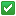 Начисления(нет отдельной страницы)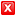 Шаблоны начисленияСоздание.Редактирование "своих".Удаление "своих".Просмотр шаблонов "своего" ГАН.Создание.Редактирование "своих".Удаление "своих".Просмотр шаблонов "своего" АН. Создание.Редактирование "своих".Удаление "своих".Просмотр шаблонов "своего" ГАЗ.Создание.Редактирование "своих". Удаление "своих".Просмотр шаблонов "своего" АЗ.Создание.Редактирование всех "своего" ГАН.Удаление всех "своего" ГАН.Просмотр шаблонов "своего" ГАН.Создание.Редактирование всех "своего" АН.–Удаление всех "своего" АН.–Просмотр шаблонов "своего" АН.Создание.Редактирование всех "своего" ГАЗ.Удаление всех "своего" ГАЗ.Просмотр шаблонов "своего" ГАЗ.Создание.Редактирование всех "своего" АЗ.Удаление всех "своего" АЗ.Просмотр шаблонов "своего" АЗ.Просмотр всех шаблонов, по всем организациям.Передача начисленияПредварительные начисленияОтправленные начисления Просмотр ответов на "свои" начисления.В карточке начисления доступны кнопки "Аннулировать", "Деаннулировать","Проверить оплату", "Изменить", "Переподать", "Отправить в архив"Просмотр ответов на "свои" начисления.В карточке начисления доступны кнопки "Аннулировать", "Деаннулировать" , "Проверить оплату", "Изменить", "Переподать", "Отправить в архив"Просмотр ответов на "свои" начисления.В карточке начисления доступны кнопки "Аннулировать", "Деаннулировать" , "Проверить оплату", "Изменить", "Переподать", "Отправить в архив"Просмотр ответов на "свои" начисления.В карточке начисления доступны кнопки "Аннулировать", "Деаннулировать" , "Проверить оплату", "Изменить", "Переподать", "Отправить в архив"Просмотр всех ответов по "своему" ГАН + по подведомственным АН. В карточке начисления доступны кнопки "Аннулировать", "Деаннулировать" , "Проверить оплату", "Изменить", "Переподать", "Отправить в архив" в начислениях по своей организации ГАН+ по подведомственным АНПросмотр всех ответов по "своему" АН.В карточке начисления доступны кнопки "Аннулировать", "Деаннулировать" , "Проверить оплату", "Изменить", "Переподать", "Отправить в архив" в начислениях по своей организации АНПросмотр всех ответов по "своему" ГАЗ + по подведомственным АЗ.В карточке начисления доступны кнопки "Аннулировать", "Деаннулировать", "Проверить оплату", "Изменить", "Переподать", "Отправить в архив" в начислениях по своей организации ГАЗ+ по подведомственным АНПросмотр всех ответов по "своему" АЗ.В карточке начисления доступны кнопки "Аннулировать", "Деаннулировать" , "Проверить оплату", "Изменить", "Переподать", "Отправить в архив" в начислениях по своей организации АЗПросмотр ответов на "свои" начисления (которые отправлялись с раздела "Экспорт"). В карточке начисления доступны кнопки "Аннулировать", "Деаннулировать", "Проверить оплату", "Изменить", "Переподать","Отправить в архив" в "своих" начислениях (которые отправлялись с раздела "Экспорт")Просмотр всехначислений, которые были созданы, либо хоть одно действие по начислению проводилось через форму экспорта, либо отправлялся файл через форму экспорта, либо через ФТППросмотр всех ответов по всем организациям.В карточке начисления доступны кнопки "Аннулировать", "Деаннулировать" , "Проверить оплату", "Изменить", "Переподать", "Отправить в архив" в начислениях по своей организации ГАН+ по подведомственным АНЗапросы(нет отдельной страницы)Создание запросаОтветы на запросыПросмотр ответов на "свои" запросы.В карточке запроса доступны кнопки "Переподать", "Отправить в архив" в "своих" запросахПросмотр ответов на "свои" запросы.В карточке запроса доступны кнопки "Переподать", "Отправить в архив" в "своих" запросахПросмотр ответов на "свои" запросы.В карточке запроса доступны кнопки "Переподать", "Отправить в архив" в "своих" запросахПросмотр ответов на "свои" запросы.В карточке запросадоступны кнопки "Переподать", "Отправить в архив" в "своих" запросахПросмотр всех ответов по "своему" ГАН + по подведомственным АН.В карточке запроса доступны кнопки "Переподать", "Отправить в архив" в запросах по своей организации ГАН+ по подведомственным АНПросмотр всех ответов по "своему" АН. В карточке запроса доступны кнопки "Переподать", "Отправить в архив" по своей организации АН Просмотр всех ответов по "своему" ГАЗ + по подведомственным АЗ.В карточке запроса доступны кнопки "Переподать", "Отправить в архив" в запросах по своей организации ГАЗ+ по подведомственным АЗПросмотр всех ответов по "своему" АЗ.В карточке запроса доступны кнопки "Переподать", "Отправить в архив" по своей организации АЗПросмотр ответов на "свои" запросы (которые отправлялись с раздела "Экспорт"). В карточке запроса доступны кнопки "Переподать","Отправить в архив" в "своих" запросах (которые отправлялись с раздела "Экспорт").Просмотр всехзапросов, которые были созданы, либо хоть одно действие по запросу проводилось через форму экспорта, либо отправлялся файл через форму экспорта, либо через ФТППросмотр всех ответов по всем организациям. Кнопки:"Переподать", "Отправить в архив"не должны отображатьсяАрхивПросмотр ответов на "свои" запросыПросмотр ответов на "свои" запросыПросмотр ответов на "свои" запросыПросмотр ответов на "свои" запросыПросмотр всех ответов по "своему" ГАН + по подведомственным АНПросмотр всех ответов по "своему" АНПросмотр всех ответов по "своему" ГАЗ + по подведомственным АЗ Просмотр всех ответов по "своему" АЗПросмотр всех ответов по всем организациям. Возможность удаления всех запросов/начисленийСтатистика(нет отдельной страницы)Статистика начисленийФормирование отчета по "своим" начислениямФормирование отчета по "своим" начислениямФормирование отчета по "своим" начислениямФормирование отчета по "своим" начислениямФормирование отчета по "своему" ГАН + по подведомственным АНФормирование отчета по "своему" АНФормирование отчета по "своему" ГАЗ + по подведомственным АЗФормирование отчета по "своему" АЗФормирование отчета по всем начислениям по всем организациямСтатистика запросов Формирование отчета по "своим" запросамФормирование отчета по "своим" запросамФормирование отчета по "своим" запросамФормирование отчета по "своим" запросамФормирование отчета по "своему" ГАН + по подведомственным АНФормирование отчета по "своему" АНФормирование отчета по "своему" ГАЗ + по подведомственным АЗФормирование отчета по "своему" АЗФормирование отчета по всем запросам по организациямСправочники(нет отдельной страницы)Тип начисленияПросмотр и редактирование для "своей" организации Полный доступКоды стран мираТолько просмотрПолный доступОрганизацииПросмотр и редактирование "своей" организацииПросмотр, создание,редактирование, удаление всех организацийУправлениеУправлениепользователямиПолный доступ (создание, изменение, удаление пользователя)Управление правилами пользователейПолный доступ (Назначение ролей и добавление Организаций)Запросы к ОИВПолный доступНастройки Полный доступНаименование организации, предприятияДолжность исполнителяФамилия имя, отчествоПодписьДатаНаименования организации, предприятияДолжность исполнителяФамилия, Имя, ОтчествоПодписьДата